МИНИСТЕРСТВО ОБРАЗОВАНИЯ И науки Самарской области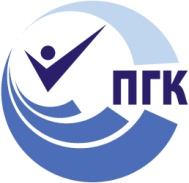 государственное Бюджетное образовательное учреждение среднего профессионального образования   «ПОВОЛЖСКИЙ ГОСУДАРСТВЕННЫЙ КОЛЛЕДЖ»Учебно-методический комплекс по дисциплине «История» является частью основной профессиональной образовательной программы ГБОУ СПО «Поволжский государственный колледж» по специальностям гуманитарного, социально-экономического и технического профилей и разработан на основе  примерной программы учебной дисциплины «История» для специальностей среднего профессионального образования, одобренной и утвержденной Департаментом государственной политики и нормативно-правового регулирования в сфере образования Минобрнауки России от 16 апреля 2008 года; рабочей программы по дисциплине «История».	Учебно-методический комплекс по дисциплине (далее УМКД)  «История» адресован студентам очной формы обучения. УМКД включает теоретический блок, задания по самостоятельному изучению тем дисциплины, вопросы для самоконтроля, перечень точек рубежного контроля, а также вопросы и задания для итоговой аттестации (экзамена). СОДЕРЖАНИЕВВЕДЕНИЕ	41. ОБРАЗОВАТЕЛЬНЫЙ МАРШРУТ ПО ДИСЦИПЛИНЕ	82. СОДЕРЖАНИЕ ДИСЦИПЛИНЫ	8Раздел 5 «Истоки индустриальной цивилизации:  страны Западной Европы в XVI—XVIII вв.»	8Тема 5.1 «Запад и Восток  XVI-XVII вв.»	8Тема 5.2 «Эпоха Просвещения в XVIII веке»	29Раздел 6  «Россия в XVIII веке»	46Тема 6.1 «Россия в период реформ Петра I»	46Тема 6.2 «Россия во второй половине XVIII века»	62Раздел 7 «Становление индустриальной цивилизации»	76Тема 7.1 «Различные европейские модели перехода от  традиционного общества к индустриальному»	76Тема 7.2 «Развитие капиталистических отношений и социальной структуры индустриального общества в XIX  веке»	92Тема 7.3 «Процесс модернизации в традиционных обществах  Востока»	1063. КОНТРОЛЬ И ОЦЕНКА РЕЗУЛЬТАТОВ  ОСВОЕНИЯ ДИСЦИПЛИНЫ	1153.1 Текущий контроль	1153.2 Итоговый контроль по дисциплине	1154. ГЛОССАРИЙ	1165. ТРЕБОВАНИЯ К РЕЗУЛЬТАТАМ ОБУЧЕНИЯ	136(гуманитарный профиль)	1366. ИНФОРМАЦИОННОЕ ОБЕСПЕЧЕНИЕ ДИСЦИПЛИНЫ	1386.1 Основные источники (для студентов)	1386.2 Дополнительные источники (для студентов)	138ВВЕДЕНИЕУважаемый студент!Учебно-методический комплекс по дисциплине (далее УМКД) «История» предназначен для того, чтобы сделать Вашу работу  по освоению этой области знаний оптимально удобной и максимально понятной. УМКД облегчит  работу, как на учебных занятиях, так и при выполнении самостоятельных работ.В УМКД всё содержание дисциплины «История» разбито на разделы, которые, в свою очередь, разделяются на темы. Их последовательное изучение сформирует у Вас целостное восприятие изучаемого предмета. Структура каждой темы построена следующим образом:Основные понятия и термины по теме (определения даются в глоссарии) – Их нужно знать!План изучения темы (вопросы, необходимые для изучения).Краткое изложение теоретических вопросов. Наличие тезисной информации по теме позволит студенту вспомнить ключевые моменты, рассмотренные преподавателем на занятии. Данный материал также будет полезен при подготовке к точкам рубежного контроля и семинарским занятиям.Задания для самостоятельного выполнения во внеурочное время (оформляются в виде сообщений, докладов, презентаций, эссе, таблиц, глоссариев и т.п.). Вопросы для самоконтроля по теме (ориентированы на вопросы точек рубежного и  итогового контроля по дисциплине).Приступая к изучению учебной дисциплины, Вы должны внимательно изучить список рекомендуемой  основной и вспомогательной литературы (см. информационное обеспечение дисциплины), получить в библиотеке рекомендуемые учебники и учебно-методические пособия, завести новую тетрадь для конспектирования лекций и работы с первоисточниками. Из всего списка рекомендуемой литературы следует опираться на литературу, указанную как основную. В результате освоения дисциплины Вы должны уметь:систематизировать знания об истории человечества, формировать целостное представление о месте и роли России во всемирно-историческом процессе; развивать способности понимать историческую обусловленность явлений и процессов современного мира, определять собственную позицию по отношению к окружающей реальности, соотносить свои взгляды и принципы с исторически возникшими мировоззренческими системами;овладеть умениями и навыками поиска, систематизации и комплексного анализа исторической информации;формировать историческое  мышление — способность рассматривать события и явления с точки зрения их исторической обусловленности, сопоставлять различные версии и оценки исторических событий и личностей, определять собственное отношение к дискуссионным проблемам прошлого и современности;формировать чувство гражданственности, национальной идентичности, развивать мировоззренческие убеждения на основе осмысления исторически сложившихся культурных, религиозных, этнонациональных традиций, нравственных и социальных установок, идеологических доктрин.В результате освоения дисциплины Вы должны знать:исторический путь страны в его своеобразии и сопричастности к развитию человечества в целом; целостную картину истории мира; интегрированное изложение отечественной и зарубежной истории;основные ступени историко-цивилизационного развития России и мира в целом. В результате освоения дисциплины у Вас должны формироваться общие компетенции (ОК): Таблица 1При изучении дисциплины  предполагается проведение семинаров по закреплению теоретических знаний. Практических занятий в курсе История» не предусмотрено.  Контроль качества освоения дисциплины «История» проводится в процессе текущего контроля и промежуточной аттестации. Результаты текущего контроля учитываются при подведении итогов по дисциплине.1. ОБРАЗОВАТЕЛЬНЫЙ МАРШРУТ ПО ДИСЦИПЛИНЕТаблица 2Желаем Вам удачи!2. СОДЕРЖАНИЕ ДИСЦИПЛИНЫ(Введение, разделы 1 – 4 см. в части 1)Раздел 5 «Истоки индустриальной цивилизации: 
страны Западной Европы в XVI—XVIII вв.»Тема 5.1 «Запад и Восток  XVI-XVII вв.»План изучения темыМодернизация как процесс перехода от традиционного - к индустриальному обществу.Новации в характере мышления, ценностных ориентирах в эпоху Возрождения и Реформации.Великие географические открытия и начало европейской колониальной экспансии.Государство и власть в эпоху перехода к индустриальной цивилизации.Научная революция и изменения в образе жизни в раннее Новое время.Основные понятия: модернизация, Новое время, Возрождение, гуманизм, Реформация, Контрреформация, великие географические открытия, колониальная экспансия, абсолютизм, научная революция, секуляризация.  Краткое изложение теоретических вопросов1.  Модернизация как процесс перехода от традиционного - 
к индустриальному обществу.Новое время было важнейшим этапом в процессе становления современной мировой цивилизации.  В эту эпоху происходит переход от «ТРАДИЦИОННОГО»  типа к  «ИНДУСТРИАЛЬНОМУ».  Термин «новая история» появился в Европе еще в эпоху Возрождения.  Европейские мыслители – гуманисты, осмысливая пути развития человеческой цивилизации, предложили трехчленное деление истории на Древний мир, Средние века и Новое время. Это деление прочно закрепилось  в исторической литературе. Нет единого мнения по поводу их хронологических рамок. Долгое время  в отечественной историографии точкой отсчета Новой истории было принято считать английскую буржуазную революцию ., явившуюся примером кризиса «старого порядка»:   1 этап (1640г.  - последняя треть 18 столетия);2 этап (конец 18 в.- .) победа капитализма и создание колониальных империй;3 этап  (1870 – первая мировая война 1914-1918 гг.).Однако процесс разложения феодального общества начался гораздо раньше - считают другие историки. Начало нового периода мировой истории  они относят к рубежу XV –XVI вв. Содержанием периодизации  является становление индустриального общества (ИО). Это  понятие включает все - от производства до духовной культуры.Хронологические рамки: к. XV– сер. XVII вв.: переходный этап  (ВГО, Реформация, Возрождение);сер. XVII  –  XVIII вв.:  становление и утверждение ИО; 3)XIX в. – начало  ХХ вв.: совершенствование ИО.XV век - эпоха великого прорыва, 
создавшего предпосылки для нового времениРис. 1 «Предпосылки для Нового времени».Переход от традиционного общества к индустриальному происходит в процессе модернизации.Модернизация – процесс, который охватывает технику и технологию, социальные и политические отношения и духовную жизнь.Важнейшие черты государств 
западного и восточного типов  цивилизацииРис. 2 «Важнейшие черты государств западного и восточного 
типов  цивилизации».На рубеже  XV –XVI вв. меняются представления европейцев о Земле. Достижения научной мысли, великие географические открытия – всё это расширяло кругозор людей, влияло на представления о своем месте в окружающем мире.  Данные явления самым радикальным образом изменили  образ жизни европейцев, ознаменовали начало Нового времени.2. Новации в характере мышления, ценностных ориентирах в эпоху Возрождения и Реформации.Возрождение, или Ренессанс, - эпоха в истории культуры Европы, пришедшая на смену культуре Средних веков и предшествующая  культуре Нового времени. Примерные хронологические рамки  14-16 вв. Отличительная черта эпохи Возрождения – светский характер культуры и её антропоцентризм (т. е. интерес к античной культуре, происходит как бы её «возрождение»)- так и появился термин.   Новая культурная модель возникла вследствие кардинальных изменений общественных отношений в Европе.   Рост городов-республик  привел к росту влияния сословий, не участвующих в феодальных отношениях: мастеровых и ремесленников, торговцев, банкиров. Всем им была чужда иерархическая  система ценностей, созданная средневековой, во многом церковной культурой, и её аскетичный, смиренный дух. Это привело к появлению  гуманизма -  общественно-философского движения, рассматривающего человека, его личность, его свободу, его активную, созидающую деятельность как высшую ценность  15—начало 17 вв. стали эпохой невиданного расцвета европейской культуры, которая в этот период развивается под знаком гуманизма.В городах стали возникать светские центры науки и искусства, деятельность которых находилась вне контроля церкви. Для Возрождения характерен интерес к античной культуре, изучение её памятников. Изобретение в середине 15 в. книгопечатания сыграло огромную роль в распространении античного наследия и новых взглядов по всей Европе.Возрождение возникло в Италии, где первые его признаки были заметны еще в 13 -14 вв., но твердо установилось только с 20-х годов 15 в.    Во Франции, Германии и других странах это движение началось значительно позже. К концу 15 в. оно достигло своего наивысшего расцвета. В 16 в. назревает кризис идей Возрождения, следствием чего является возникновение  маньеризма и барокко.Основные процессы и события эпохи ВозрожденияЗакладываются основы капиталистического производства.Создаются города-республики.Развиваются мореплавание и торговля.Открываются новые научные направления.На смену аскетической религиозной идеологии приходит гуманизм (движение за светскую культуру).Мыслители–гуманисты рассматривали человека как высшую ценность, его благо и счастье – как высшую цель и задачу государства. Они критиковали церковную обрядность, боролись против религиозной схоластики. Влияние гуманизма распространяется на такие сферы духовной жизни как литература,  архитектура, живопись, политические теории и т.д.Рис. 3 «Эпоха Возрождения в Европе».Индивидуализм – возник в эпоху Возрождения и поставил человека в центр всей созидательной деятельности. Одновременно возникает проблема личной ответственности за свою деятельность и личного выбора между добром и злом. Этот процесс сопровождается усилением трагического мироощущения и осознания оконечности  бытия  («Гамлет» У. Шекспира).Гуманисты эпохи Возрождения: писатель Джованни Боккаччо(1313-1375 гг.), поэт и философ  Ф.Петрарка (1304-1374 гг.), художники  Рафаэль (1483-1520 гг.),  Леонардо да Винчи (1452-1519 гг.), Микеланджело Буонарроти (1475-1527 гг.),  ученые ГалилеоГалилей, Джордано Бруно,  Томазо Кампанелла и др.      Классические представители Возрождения - мыслители Эразм Роттердамский, Томас Мор, историк и философ Никола Макиавелли(1469-1527 гг.),  занимавшиеся, помимо религиозных и этических  вопросов, рассмотрением социально-политических проблем.Возрождение – эпоха величайшего переворота в науке и искусстве, в представлении людей о мире.Реформация и Контрреформация  в Европе (XVI-XVII вв.)    Расширение географических горизонтов, осознание того, что Земля обширна и многообразна, а устройство мира мало похоже на описанное в Библии, распространение идей гуманизма, во многом расходящихся со средневековым христианским мировоззрением, оказали огромное влияние на умы людей. Авторитет католической церкви был поколеблен. Алчность священников вызывала протест простых прихожан.  В XVI   в. центром движения против католической церкви и папского престола стала Германия. Было положено начало Реформации – религиозно-политическому движению, расколовшему католическую церковь и вызвавшему брожение и смуты во всей Европе.   Всех противников верховенства папы, стремившихся к реформе церкви, стали называть протестантами.Реформация в европе (XVI-XVII вв.)Рис.4 «Реформация в Европе».Реформация вызвала ответную реакционную политику со стороны Католической Церкви, которая получило название Контрреформации. Контрреформация - это церковно-политическое движение XVI-XVII вв., возникшее в условиях усиления позиций Реформации и ставившее своей духовной целью монополию католической церкви и укрепление ее политических позиций. В итоге католическими остались Италия, Испания, юг Германии, часть кантонов Швейцарии, Ирландия. В конце XVI века католицизм победил на юге Нидерландов (современной Бельгии) и в Речи Посполитной. Франция оказалась государством, где государственной религией был католицизм, однако протестанты долгое время пользовались правом свободного вероисповедания.   Контрреформация проявлялась в насильственном подавлении реформаторского движения путём преследования протестантов, распространения инквизиции и создания Индекса запрещённых книг, также это были процессы, которые можно назвать реформацией в самой католической церкви.          Реформация как историческое явление имело колоссальное значение для истории. Победа протестантизма в ряде стран Европы  повлекла за собой изменения в экономической и духовной жизни. Протестантские учения поощряли неустанный труд, деловую активность, предприимчивость.  Протестантская этика оправдывала полученные трудом доходы и негативно относилась к бедности и нищете, считая их проявлением лени, праздности, пороков.Протестантство изменило Европейскую культуру, культурный разрыв между бытовой жизнью человека и проблемами духовного поиска, философского переосмысления мира был значительно сокращен. Этика протестантства оказала большое влияние на формирование современной европейской системы ценностей, побудила церковь ограничить и смягчить культурные запреты, способствовало развитию такого направления в культуре, как католическое Просвещение.3. Великие географические открытия и начало европейской колониальной экспансииПричины географических открытийРис.5  «Причины географических открытий».Географические открытияТаблица 3   Последствия географических открытийНебывалое расширение торговли, установление торговых связей между отдаленными материками и странами, создание основ для формирования глобальных цивилизаций.Смещение торговых центров: Средиземноморье теряет свое прежнее значение, уступая место Голландии и Англии.Приток золота вызвал революцию цен. Усложнилась финансовая система и банковское дело.Новые рынки дали мощный импульс развитию промышленности, обогатив владельцев мастерских и купцов.Начало колониального угнетения народов Азии, Африки и Америки.4. Государство и власть в эпоху перехода  к индустриальной цивилизации.                                         В первой пол.16 в.  в Европе завершается формирование централизованных государств – Франции, Англии, Испании. В этих странах формируется новая форма политического устройства – абсолютизм – усиление королевской власти в условиях кризиса средневековой цивилизации и зарождения капитализма.Основные причины перехода к абсолютизму в Западной Европе.Ослабление влияния римско-католической церкви.Уменьшение влияния местной феодальной знати и рост роли чиновничества.Создание профессионального войска и уменьшение военной роли рыцарства.Стремление мелких феодалов и промышленников к сильной централизованной власти.Характерные черты абсолютизмаЗаконодательная, судебная, исполнительная власть полностью сосредоточена в руках наследственного монарха.Власть монарха, отказывавшегося от созыва сословно-представительных органов, становится неограниченной; он единолично распоряжается налоговой системой и государственными финансами.Жестко регламентируются все виды службы и состояния сословий.Складывается эффективная система управления, опирающаяся на сформировавшуюся бюрократию (слой профессиональных управленцев).Происходит централизация, унификация и регламентирование государственного и местного  управления, территориального деления.Внедряется система постоянного налогообложения.Возникает регулярное войско.Государство либо подчиняет церковь своему контролю, либо встает во главе  её.Вырабатываются теории, обосновывающие законность и необходимость абсолютизма. Некоторые историки предлагают различать собственно абсолютизм, сложившийся в результате преимущественно внутренних процессов, и абсолютистские формы правления, вызванные к жизни в значительной степени внешним влиянием и заимствованиями.    Абсолютизм появился в конце 15-начале 16 вв., а расцвет его относится ко времени Ришелье (первого министра Людовика 13) и – особенно – Людовика XIV.Спецификой английского абсолютизма (классический период – правление Елизаветы Тюдор, 1558-1603 гг.) было сохранение парламента, слабость бюрократического аппарата на местах,   отсутствие постоянной армии, в России становление абсолютизма связано с именем Ивана Грозного.  Становление абсолютизма не всегда проходило гладко: сохранялся провинциальный сепаратизм, центробежные стремления крупной аристократии; непрерывные войны затрудняли государственное развитие. Тем не менее, Испания при Филиппе II (1556-1598 гг.), Англия при Елизавете I (1558-1603 гг.), Франция при Людовике XIV (1661-1715 гг.) достигают пика развития абсолютистской системы.Европейские революции   XVI –XVII вв.В ряде европейских стран произошли революции, решающую роль в которых сыграли новые буржуазные слои общества. Эти события затронули наиболее развитые страны – Нидерланды, Англию, Францию, привели не только к социально-экономическим изменениям, но и кардинальным образом трансформировали политический строй этих государств.Нидерландская буржуазная революция  (1566-1609 гг.)Первая в истории Европы буржуазная революция произошла в Нидерландах (1566-1609 гг.).  17 провинций Нидерландов были самым ценным владением Испании, дававшим казне в 4 раза больше доходов, чем все заморские колонии. .– народное восстание против католической церкви. Испанский наместник Альба развернул репрессии протии повстанцев и установил в стране военную диктатуру.  Гёзы (восставшие) победили на севере страны и провозгласили Голландскую республику во главе В. Оранским.  Выход Северных Нидерландов из состава империи Габсбургов способствовал бурному экономическому развитию республики.Английская буржуазная революция  (1640-1660 гг.)К началу XVII в. Англия была централизованной монархией, объединившей под своей властью Британские острова. Абсолютизм короля отчасти уравновешивался наличием сильного парламента, в котором всё большую роль играли представители буржуазии. Бурный  экономический  рост и развитие торговли способствовали размыванию сословных перегородок и вовлечению большей части населения в сферу товарно-денежных отношений. Создав сильный флот, Англия включилась в борьбу за господство на море с Испанией и Францией. Развитие капитализма тормозилось феодальными пережитками, главным защитником которых была монархия Тюдоров, а затем Стюартов. Недовольство буржуазии вначале выразилось в религиозной сфере (движение пуритан), а затем переросло в открытое противостояние короля и парламента, которое закончилось революцией (1640-1660 гг.). В ноябре . парламент Англии отказался подчиняться королю и принял «Великую ремонстрацию» - программу революционных реформ.  Оливер Кромвель (1595-1658 гг.), стоявший во главе революционной армии, нанес поражение сторонникам короля. В . Карл I был казнен, а Кромвель провозгласил республику. В . Кромвель разогнал остатки парламента и учредил режим протектората (военной диктатуры). В . принят закон об объединении Англии, Шотландии и Ирландии в единое государство (Великобританию).  «Славная революция» . После кратковременной реставрации Стюартов парламент пригласил на престол Вильгельма III Оранского и принял «Билль  о правах». В Англии установилась парламентарная монархия – такой порядок управления, при котором правительство несет ответственность перед парламентом, а не  королем.Итоги и историческое значение английской буржуазной революцииАнглийская буржуазная революция уничтожила абсолютизм.В Англии стал быстро развиваться капиталистический уклад в сельском хозяйстве, начался переворот в промышленном производстве. В стране стало складываться правовое государство, гражданское общество.Английская революция, ее идеи республиканского устройства, народоправия, равенства всех перед законом оказали влияние на историю других европейских стран.В XVIII веке сложился такой порядок, когда король назначал министров из партии, имеющей в парламенте большинство. Таких партий было две: тори и виги. Тори (консерваторы) отстаивали нерушимость королевских прав и существующих порядков.  Виги (либералы) активно защищали права парламента и выступали за реформы в экономической и политической жизни страны.В 1707 году парламент узаконил унию между Англией и Шотландией. Государство стало называться Великобританией.  Постепенно происходило и вовлечение в политическую жизнь народных масс, которые получили право участия   в выборах. 5. Научная революция и изменения в образе жизни в раннее Новое время.Значение изобретений и открытий  в XV - XVII вв.Таблица 4       В  XVI - XVII вв. значительные успехи были достигнуты в науке (прежде всего, в естествознании). Ученые накапливают фактический материал, полученный в результате наблюдений. Личный опыт постепенно приходит на смену авторитету, что означает зарождение экспериментальной науки современного типа. Развитие астрономии вследствие деятельности таких ученых, как Н. Коперник, Г. Галилей, Т. Браге,  И. Кеплер, привело к формулированию новой космографической картины мира - гелиоцентрической. Шаг вперед сделала медицина и анатомия, благодаря трудам А. Везалия, У. Гарвея, М. Сервета.Английский ученый и философ Ф. Бэкон научно обосновал ведущую роль эксперимента в науке, а французский философ и математик  Р. Декарт сконструировал сугубо рационалистическую картину мира, заложив основы нового течения в европейской культуре – рационализма.Открытия Н. Коперника, физика Г. Галилея, астронома Дж. Бруно, математика Р. Декарта, философа Б. Паскаля, политика - философа Ф. Бэкона - создали новую картину мироздания, открыли новые законы, доказали, что окружающий мир надо изучать, доверяя только опыту. Английский ученый Исаак Ньютон в XVII в. выдвинул целый ряд поистине революционных положений. Он сформулировал законы движения, включая закон всемирного тяготения. Ньютон и другие ученые XVII столетия представляли Вселенную в виде огромного механизма, работающего по четко определенным правилам и законам, остающуюся неизменной со времен первоначального и божественного толчка, придавшего ей движение - механистическая картина мира. Революция в естествознании, идеи Просвещения обозначили новый этап общественного и духовного развития Запада.Задания для самостоятельного выполненияПодобрать доп. материала по теме «Две «концепции Европы». Франциск I и Карл V. Угроза со стороны Турции. Священная лига. «Непобедимая армада».Оформить контурную карту «Великие географические открытия».Форма контроля самостоятельной работы:защита сообщений и докладов;устный опрос;проверка контурной карты.Вопросы для самоконтроля по темеОтветьте на вопросы теста:События, положившие начало Новому времени в истории человечества – это:великое переселение  народов и варваризация Западной Римской империи;великие географические открытия и Реформация;возникновение христианства;промышленный переворот.Форма правления, при которой монарху принадлежит неограниченная власть, называется:парламентаризм;			конституционная монархия;абсолютная монархия;                 раннефеодальная монархия.Морской путь из Европы в Индию открыл:Фернандо Магеллан; 	Васко да Гама;	Бартоломеу Диаш;Америго Веспучи.Протестанты – это…люди, не верившие в бога;	            члены рыцарского ордена;                   сторонники реформации;противники реформации.Причины, которые толкали европейцев на поиски морского пути в Индию:в XV – XVI веках для европейцев была характерна тяга к путешествиям и открытиям новых земель;стремление католической церкви распространить христианство в азиатских странах;стремление разбогатеть;необходимость поиска полезных ископаемых.Реформация – это …борьба против церкви вообще;борьба за переустройство церкви;борьба крестьян против феодалов в Германии;феодальная религиозная война.Новые  дворяне – это…купцы  и богатые ремесленники, купившие  дворянский титул;феодалы, занимавшиеся торговлей;феодалы, ставшие  владельцами мануфактуры;землевладельцы, ведущие хозяйство в своих поместьях по-капиталистически.Идеологом движения Реформации являлся:М. Лютер;           К.Меттерних;                                             О. Кромвель;М. Робеспьер.Одно из важнейших достижений эпохи Возрождения – появление  в философии:титанизма;	гуманизма;рационализма;протестантизма.Приведите в соответствие с помощью стрелок:   Тема 5.2 «Эпоха Просвещения в XVIII веке»План изучения темыВек Просвещения.Технический прогресс и Великий промышленный переворот.Революции XVIII в. и их значение для утверждения индустриального общества.Основные понятия: революция, гражданская война, протекционизм,  урбанизация, Просвещение, барокко, классицизм, сентиментализм,  мануфактура. Краткое изложение теоретических вопросов:1. Век Просвещения Период в истории между английской и великой французской революциями  называют эпохой (веком) просвещения.Просвещение – идейное течение, которое выступало против феодального строя с его системой  сословных  привилегий. Распространилось в Англии во второй половине XVII – XVIII вв., а в других  западноевропейских  странах – в XVIII в.  просветители (в Англии – Джон Локк, во Франции – Д. Дидро, Ж.Ж.Руссо, Ш.Монтескье, Вольтер) были связаны с гуманистическими идеями возрождения. Общей чертой для всех просветителей был культ науки и вера в прогресс.Они считали, что от научного развития,  степени образованности общественных масс зависит благополучие и благосостояние государства. Огромную роль в идеологии Просвещения  сыграла концепция гражданского общества, возникшая на основе теорий естественных прав, которыми человек обладает изначально,  и общественного договора, согласно которому общество передает  часть своих прав  государству. Что же касается государства, то оно должно ограничивать свои функции лишь защитой прав граждан, не вмешиваясь в их жизнь. Рис. 6 «Основные идеи просветителей».К достижениям Просвещения в сфере политической науки можно отнести разработку концепции разделения властей. Эта теория была сформулирована Д.Локком и дополнена Ш.Монтескье. Она заключается в том, что три составляющие (ветви) власти: установление законов (законодательная власть), проведение их в жизнь (исполнительная власть), разрешение всех спорных ситуаций (судебная власть), - не должны сосредоточиваться в одних руках, а должны разделяться, дополнять и сдерживать друг друга.Рис. 7 «Теория разделения властей».Влияние идей Просвещения было столь велико, что некоторые монархи пытались осуществить их на практике. Реформы, которые проводили  эти правители, включали в себя ограничение роли  церкви в делах государства и общества; меры по развитию образования, науки и культуры; поощрение промышленности и торговли путем снижения налогов и предоставления привилегий предпринимателям.  Политика просвещенного абсолютизма была характерна для многих государств Европы – Пруссии, Швеции, Австрии, Испании, Дании, России. Наиболее последовательно идеи просвещенного абсолютизма претворяли прусский король Фридрих II, австрийские монархи Мария Терезия и Иосиф II, король Испании Карл III  и российская императрица Екатерина II.  Они приглашали на службу просветителей, находились с ними в переписке, называли их своими учителями, сами упражнялись в сочинении политических трактатов. В правительственных указах говорилось об «общем благе»,  «всенародной пользе», заботе государства о нуждах «всех верноподданных».Идеологи просвещенного абсолютизма считали, что монарх должен быть первым слугой государства, а все его деяния – направлены на благо подданных. В то же время, по их мнению, государь должен был сохранять абсолютную власть. Идеи просветителей начали претворятся в жизнь уже в конце 18в., что ознаменовали следующие события:Война за независимость в Северной Америке (1775 -1783 гг.)Великая Французская революция  (1789 – 1794 гг.)Деятельность и идеи просветителей  нанесли серьёзный удар по устоям «старого порядка». Они сформулировали абсолютно новую, конструктивную альтернативу общественного устройства. Их политические и социальные теории легли в основу многих современных общественно-политических течений, стали идеологической предпосылкой грандиозных изменений в развитии мировой цивилизации.В Новое время  идет быстрая смена художественных направлений, связанная с изменениями мироощущения людей, динамикой исторического развития стран европейской цивилизации.Литература и  искусство XVI – XVIII	вв.Таблица 5 2.Технический прогресс и Великий промышленный переворот.Мануфактура и ее особенности.Мануфактура – (сделанное вручную) одна из ранних форм капиталистической организации промышленности, при которой сохраняется ремесленная техника, но производство уже основано на эксплуатации наемных рабочих, на кооперации и техническом разделении труда.Рис. 8 «Причины перехода к мануфактурному производству».Формы мануфактурыРассеянная - купец-предприниматель раздавал сырье надомникам-ремесленникам и получал от них готовый товар или полуфабрикат.Смешанная - предприниматель выделял некоторые операции или завершающий этап изготовления продукта и сосредотачивал их в своей мастерской (надомный труд + централизованный труд).Централизованная - предприниматель сам создавал мастерскую, где под одной крышей осуществлялись все операции по производству конечного продукта силами бывших кустарей, разорившихся ремесленников.Этапы распространения мануфактуры XIV – XV вв. - ранние формы мануфактуры появились в крупных торговых центрах;2 пол. XVI в. - ранние формы мануфактуры встречаются повсеместно;XVI-XVII вв.  - широкое распространение в Нидерландах и Англии;2 пол. XVIII в. - промышленный переворот.В результате буржуазной революции XVII в. в Англии раньше, чем в других странах, сформировались предпосылки промышленного переворота.Появление огромного количества свободной рабочей силы в результате аграрных преобразований.Сложился рынок сбыта товаров.Наличие у купцов и предпринимателей денежных средств на строительство фабрик с применением машин.60 гг. XVIII в. - начало промышленного переворота в Англии. Промышленный переворот - переход от мануфактурного - к машинному, фабрично-заводскому производству с использованием наемной рабочей силы. Значительный рост производительности труда. Исходный пункт промышленного переворота - изобретение рабочих машин. Промышленный переворот начался, прежде всего, в легкой промышленности . - летучий ткацкий челнок;. - механическая прялка Джеймса Харгривса;. - механический ткацкий станок Эд. Картрайта, 1784г. - паровая машина Дж. Уатта. Новая техника привела к новой организации промышленности. На смену мануфактуре пришла фабрика. Началась новая, промышленная фаза капитализма.Капитализм и модернизацияРис. 9 «Процесс модернизации».Модернизированный человек - это мобильная личность, которая быстро приспосабливается к изменениям, происходящим в окружающей жизни.Таблица 6Все модернизационные процессы совершались в странах западной  цивилизации  в  течение   нескольких  столетий.Модернизация в экономической и культурной области XVIII векКапиталистическая мануфактура превратилась в центр развития производительных силРазвивались европейский и мировой рынки.Европейские государства проводили политику меркантилизма.Продолжался  процесс первоначального    накопления  капитала.Благодаря расширению сферы колониальных захватов увеличился объём заморской торговли.3. Революции и их значение для утверждения индустриального общества.Революция - это радикальное, относительно быстрое насильственное изменение политической и социальной структур, а также основных систем ценностей, которые сложились в обществе.Рис. 10 «Причины революции».Таблица 7Война за независимость в Северной Америке и образование США (1775 -1783 гг.)Причины:  ограбление колоний, неравноправный торговый обмен, запрет на открытие мануфактур, запрет колонистам селиться на свободных землях на запад (западнее Аллеганских гор), высокие налоги («гербовый сбор»- налог на любой товар) и отсутствие представительства в английском парламенте.Все это препятствовало развитию промышленности, нового капиталистического уклада.    В . началась война за независимость. Континентальный конгресс создал армию для борьбы с Англией во главе с Джорджем Вашингтоном. 4 июля . -  принята Декларация независимости США.  В . Англия капитулировала и признала США независимым государством (.).Высшие органы власти по Конституции . в СШАРис. 11 «Высшие органы власти по Конституции . в США».Борьба старого и нового порядков развернулись в Северной Америке и во Франции. Революция в Америке превратила английские колонии, которые в XVIII в. были периферией западного мира, в новое государство – США. Здесь возникли условия для создания гражданского общества и государства, основанного на главенстве закона. Великая   французская революция, кровавая и жестокая, стала важным рубежом в европейской и мировой истории. Французы решительно отказались от «старого порядка».   Разрушив абсолютизм, они сделали попытку создать более справедливое общество под лозунгом «Свобода! Равенство! Братство!» Однако эта революция привела к череде кровопролитных войн в Европе.ВЕЛИКАЯ ФРАНЦУЗСКАЯ РЕВОЛЮЦИЯ (1789-1799 гг.)         Рис. 12 «Причины, этапы, итоги Великой Французской революции».В целом, буржуазные революции XVII – XVIII вв. положили конец феодальным порядкам в Европе. Политический, экономический, социальный облик мировой цивилизации испытал кардинальные изменения. Западное общество трансформировалось из феодального в буржуазное.Мировая история:  переход к Новому времениСредневековье   	                                                                    Новая историяАграрное общество                                                               Индустриальное                                                                                                        общество         Рис. 13 «Переход к Новому времени».Основные черты развития западной цивилизации в XVIII в.Становление капитализма – нового хозяйственного уклада и новой формы собственности. Рост народонаселения.Новые технические открытия и развитие инженерной мысли.Интенсификация труда.Рост разделения труда и товарного производства, купеческого капитала и предпринимательств.Задания для самостоятельного выполненияПодготовить сообщение или презентацию на тему  «Промышленный переворот в европейских странах».  Составить глоссарий к разделу. Форма контроля самостоятельной работы:защита сообщений и докладов;устный опрос;защита презентаций;проверка рабочей тетради.Вопросы для самоконтроля по темеОтветьте на вопросы теста:Промышленный переворот начался:с изобретения парового двигателя;		с  промышленного использования электричества;			 с внедрения машин в текстильное производство;с внедрения машин в тяжелую промышленность.Основой индустриальной цивилизации является:технический прогресс;усвоение опыта предшествующих поколений;замена орудий труда;установление новой системы  ценностей.Мануфактура – это…ремесленная мастерская, в которой применялись машины;капиталистическое предприятие, где применялись ручные орудия труда, но разделение труда между работниками отсутствовало;капиталистическое предприятие, на котором применялись машины;капиталистическое предприятие, где применялся ручной труд и  было разделение труда между работниками.Центрами развития буржуазных отношений были: города;сельская местность;	монастыри;феодальные поместья.В ходе промышленной революции возросла общественная роль:земельной аристократии;сельскохозяйственных наёмных рабочих;промышленной буржуазии;фермерства.Участник Великой Французской революции, проводивший политику террора:Б. Наполеон;             К. Меттерних;                                               О. Кромвель;М. Робеспьер.Укажите страну, правящие круги которой в XVIII в. проводили политику «просвещенного абсолютизма».Великобритания;         Пруссия;                                              Нидерланды;Франция.Период Нового времени получил свое название потому, что:на европейских престолах утвердились новые правящие династии;сформировалось мировоззрение, принципиально отличающееся от средневекового;в большинстве европейских стран утвердился республиканский строй;в странах Европы повсеместно произошел промышленный переворот.Приведите в соответствие:1.2.Раздел 6  «Россия в XVIII веке»Тема 6.1 «Россия в период реформ Петра I»План изучения темы:Предпосылки реформ Петра I. Внешняя политика. Северная война и ее итоги.Петровские преобразования  и их итоги: Военные;государственное управление;социальные;экономические;культурный переворот.Внутренняя и внешняя политика преемников Петра I (1725–1762 гг.)Основные понятия: абсолютизм, реформа, империя, коллегия, Сенат, Синод, посессионные крестьяне, приписные крестьяне.Краткое изложение теоретических вопросов1. Предпосылки реформ Петра I.Рис. 14 «Задачи, стоявшие перед Россией в XVIII веке»Цель преобразований Петра I: преодоление социально-экономического, политического, культурного отставания России и создание мощного обороноспособного государства с высоким международным престижем.В основу преобразований Петра I были положены следующие идеи:служение  отечеству как высшей ценности для монарха;общего блага, «народной пользы» как цели этого служения;практицизма и рационализма как основы деятельности.Особенности реформ Петра I:Масштабность реформ и распространение новшеств на различные сферы жизни.Бессистемность, отсутствие какого-либо плана действий.2. Внешняя политика. Северная война и ее итоги.Рис. 15 «Задачи Северной войны».Южное направление1695г. – I Азовский поход. Неудачная осада турецкой крепости Азов.1696г. – II Азовский поход. Взятие Азова, строительство крепости Таганрог.Начало войны с Турцией. Борьба за создание антитурецкой коалиции Европейских стран («Великое посольство» 1697-1698 гг.). Военно-морское могущество Турции, экономическая отсталость и отсутствие флота у России, неудача «Великого посольства» в создании антитурецкого союза заставили Петра I отказаться от идеи борьбы за выход в Черное море и сосредоточить усилия на северо-западном направлении.1700 год – Заключение мира с Турцией.1723-1724  гг. – Персидский поход Петра I.Северная война 1700 – 1721 гг.Цели:Добиться выхода к Балтийскому морю.Вернуть побережья Финского залива (Ингрию), отторгнутые Швецией в начале XVII века.Повышение международного статуса России. Превращение России в морскую державу.Этапы Северной войныТаблица 83. Петровские преобразования  и их итоги.Военные реформыТаблица 9В результате  была создана регулярная армия с профессиональной службой, сильный флот.Реформы государственного управленияТаблица 10 . – провозглашение России империей. В результате окончательно сложился абсолютизм с неограниченной императорской властью, с военной и гражданской бюрократией, отсутствием представительных органов, сильной законодательной властью, контролем за исполнением законов всеми лицами и учреждениями,  осуществляемым генерал-прокурором, полной зависимостью церкви от власти императора.Социальные реформыПроизошли  изменения в положении социальных групп  и в социально-сословной структуре российского общества.Таблица 11Повсеместно поднимались восстания: в 1705-1711 гг. - в Башкирии, в 1705-1706 гг. в Астрахани.  В 107-1708 гг. - на реке Дон произошло выступление казаков под руководством К. Булавина. Движением было  охвачено 60 центральных уездов, но они жестоко подавлялись.При Петре I сложилась новая структура общества, в которой четко прослеживается сословный принцип, регулируемый государственным законодательством.Экономические реформыСоздание мануфактурной промышленности (к концу I четверти XVIII в.- более 200 мануфактур, в большинстве – частные). Промышленность обеспечивала армию всем необходимым. Возникли новые экономические районы (Урал, Карелия, Санкт-Петербург и др.). Основаны многочисленные верфи по строительству судов.  Поощрялось предпринимательство. В  торговле проводилась политика защиты внутреннего рынка (протекционизм) и преобладания вывоза над ввозом (меркантилизм). Прорыты Вышневолоцкий и Ладожский каналы.  Вводилась государственная монополия на продажу ряда товаров (соль, табак, железо, лен, смола, воск и др.). Финансовая реформа 1700-1718 гг. Все виды деятельности  и пристрастие к старине облагалось  налогом. Налоги были прямые и косвенные  (включение в цену товаров, на продажу которых установлена государственная монополия).Таблица 12Таблица 13Культурный переворотВ культуре Петр 1 стремился европеизировать Россию, приобщить к просвещению. Для преобразований нужны были квалифицированные кадры. Для этого были открыты начальные (цифирные) школы, училища, выпускались учебники, часть дворян направлялась на учебу за границу. Царь запретил дворянам жениться без образования. Поощрялось развитие науки и техники, было подготовлено открытие Академии наук (.), введен упрощенный  гражданский алфавит, арабские цифры. С . вместо календаря  «от сотворения мира» стал действовать юлианский  календарь «от рождества Христова». Разница между ними 5508 лет.  Появился театр, музей – кунсткамера (собрание редкостей), вводились европейские обычаи, одежда, курение табака, бритье бороды.  Для знати устраивались светские вечера  встреч – ассамблеи. В . в Москве вышла первая печатная газета «Ведомости».  В архитектуре и градостроительстве осуществляется переход к регулярной застройке городов по плану, создание  крупных архитектурных ансамблей.Таблица 14Изменения в быту и культуре имели большое прогрессивное значение, но они еще больше подчеркивали выделение дворянства в привилегированное сословие, превратили использование достижений культуры в одну из дворянских сословных привилегий.Значение преобразований Петра IРоссия превратилась в империю с мощной армией и флотом.Усиление влияния России на международные отношения в Европе.Ускорение темпов социально-экономического развития.Процесс европеизации страны.Укрепление сословной системы.Становление абсолютной монархии.Основные даты:1676-1682 гг. – правление Фёдора Алексеевича.. – перепись населения и проведение налоговой реформы, когда единицей налогообложения стал крестьянский двор.. – окончательная отмена местничества.. – стрелецкое восстание, вошло в историю под именем Хованщина (по имени князя Хованского, одного из руководителей стрелецкого приказа).1682-1689 гг. – регентство Софьи Алексеевны.. – «Вечный мир» с Польшей, заключённый В.В. Голицыным, возглавлявшим правительство при Софье.1687,1689 гг. – два Крымских похода, совершённых Голицыным.. – мнимое стрелецкое восстание, в результате которого Пётр I становится полновластным царём.1695, 1696 гг. – два Азовских похода, в результате второго похода крепость Азов перешла к России, и Азовское море оказалось под контролем России.1697 – 1698 гг. - Великое посольство.1700-1721 гг. – Северная война.., ноябрь – поражение русских войск под Нарвой.1702, 1703 гг. – взятие крепости Нотебург,  Ниеншанц.., 16 мая – основание С.Петербурга (первоначально назывался Парадиз)..– взятие Нарвы и Дерпта.., 28 сентября – битва у деревни Лесной – разгром 16-тысячного корпуса шведского генерала Левенгаупта.., 29 июня – Полтавская битва.. – Прутский поход, неудачный для российской армии.. – создание Сената.. – морское сражение у мыса Гангут.. – указ о единонаследии (поместье = вотчина)..– создание коллегий.1718-1724 гг.– проведение переписи населения, проведение налоговой реформы, когда была введена подушная подать. .– морское сражение у острова Гренгам.., 30 августа – Ништадтский мир.. – создание Синода – высшего государственного органа, ведавшего церковными делами, Синод возглавлял обер-прокурор.. – указ о престолонаследии, по которому император сам мог назначать своего преемника по своему усмотрению.1722-1723  гг.– Персидский поход.. – Табель о рангах.1682-1725 гг. – правление Петра I.4. Внутренняя и внешняя политика преемников Петра I (1725–1762 гг.)Эпоха дворцовых переворотов.Дворцовые перевороты – это период с 1725 по 1762 гг., когда происходила частая смена власти с  помощью заговоров  дворянских группировок при участии гвардии.Предпосылки и причины дворцовых переворотовТаблица 15Преемники Петра IТаблица 16внешняя политика россии в середине XVIII в.Таблица 17Русско-польская война (1733-1735 гг.)  - привела на  польский трон Августа III.Русско-турецкая война  (1735-1749 гг.) - принесла России всего лишь владение Азовом, без выхода в Черное море.Русско-шведская война (1741-1743 гг.) - подтвердила итоги Северной войны.Семилетняя война (1756 – 1762 гг.)Причины вступления России в войну с Пруссией:Усилие позиций Пруссии в Европе         Возможность изменения соотношения сил в Европе не в пользу России.    (. Англо-прусский договор в России расценили как враждебный её интересам)..	Гросс-Егерсдорф.	Саксония1760 – 1761 гг. – русская армия заняла Берлин и взяла крепость Кольберг.. – смерть Елизаветы Петровны и воцарение Петра III, резко изменившее внешнеполитический курс России.. – Русско-прусский мирный договор.Значение мирового договора 1762 годаСнятие угрозы усиления Пруссии в Европе.Возвращение Пруссии всех утраченных ею в войне территорий.Подписание договора оскорбляло национальные чувства русских и подрывало доверие союзников к России. Победа  в войне способствовала росту международного авторитета России.Основные даты:1725-1727 гг. – правление Екатерины I.1727-1730 гг. – правление Петра II.1730-1740 гг. – правление Анны Иоановны.1740-1741 гг. – правление Ивана VI Антоновича.1741-1761 гг.– правление Елизаветы Петровны.. – отмена внутренних торговых пошлин.25 января 1755 – открытие МГУ.декабрь . – март . – правление Петра III..– «Манифест о даровании вольностей дворянству».1756-1763 гг.– Семилетняя война.Задания для самостоятельного выполнения1. Отметить на контурной карте: Северная война и ее итоги.2. Подготовить сообщения и презентации о правителях эпохи «дворцовых переворотов».Формы контроля самостоятельной работы:устный опрос;защита презентации и сообщений;поверка  контурной карты.Вопросы для самоконтроля по темеI. Ответьте на вопросы теста:Петр I во время своего правления:опирался на поддержку представителей сословий;ввел подворное обложение; издал Манифест о вольности дворянства;открыл в Москве и Петербурге общедоступные библиотеки.Дочь Петра I  Елизавета оказалась на российском престоле по завещанию;по требованию участников крестьянского восстания;по приглашению Верховного тайного совета;в результате дворцового переворота.О последствиях каких военных действий историк  С.М. Соловьев написал такие строки: «Война эта, окончившись таким блистательным миром для России, изменяла положение Европы: подле Западной Европы для общей деятельности с нею явилась новая Европа, Восточная, что сейчас же отразилось в европейском организме…».о Северной войне;   о Крымской войне;о Прутском походе;  о Ливонской войне.Благодаря поддержке гвардейских полков в середине XVIII века к власти пришли .....Павел I и Пётр I;Иван VI и Миних;Екатерина I, Елизавета, Екатерина II;Пётр II, Пётр III.К нововведениям Петровской эпохи можно отнести:учреждение орденов и медалей;празднование Нового года;введение начального образования для низших сословий;создание русской письменностиII. Назовите не менее трех задач, решения которых добивался  Петр 1, начиная Северную войну. Назовите не менее трех сражений Северной войны, в которых русская армия и флот одержали победы. III. Почему период, последовавший за правлением  Петра I, получил название эпохи дворцовых переворотов?  Кто, по Вашему мнению, решал судьбу  страны с 1725 по .IV. Соотнесите имя правителя и государственного деятеляТема 6.2 «Россия во второй половине XVIII века»План изучения темы:«Просвещенный абсолютизм» Екатерины II.Правление Павла I.Внешняя политика России во второй половине XVIII в.Культура России в середине и во второй половине XVIIIв.Основные понятия: просвещенный абсолютизм, Уложенная комиссия, Жалованная грамота городам, Жалованная грамота дворянству, секуляризация.Краткое изложение теоретических вопросов1. «Просвещенный абсолютизм» Екатерины II    Правление Екатерины Великой (1762-1796 гг.) это целая эпоха, получившая название в истории «просвещенный абсолютизм».Просвещенный абсолютизм – это политика, сочетавшаяся принципы абсолютной монархии с некоторыми идеями французских просветителей, а именно введение монархической власти в рамки законности, забота монарха о подданных в соответствии с этими законами и ликвидация наиболее устаревших феодальных институтов.Политика просвещенного абсолютизма Екатерины IIТаблица 18Местное управление по реформе Екатерины II         Рис. 17 «Местное управление по реформе Екатерины II».Судебная система при Екатерине IIТаблица 19Судебная система была построена строго по сословному принципу. Господствующее положение в судебной системе закреплялось за дворянами: дворяне были заседателями не только в дворянских судах, но также в магистратах и расправах. Судьи, прокуроры, асессоры, стряпчие назначались правительством из дворян.  Военнослужащих  судили военные суды и Военная коллегия.  Духовные лица судились в губернской консистории. Крепостные крестьяне находились в полной юрисдикции своих владельцев.Таблица 20Правление Екатерины II – «зОЛОТОЙ век» дворянства, когда под прикрытием «просвещенного абсолютизма» проводились политика задабривания дворян, с одной стороны, и жестокие репрессивные меры против народа, с другой.«…Историческое значение екатерининской эпохи чрезвычайно велико именно потому, что в эту эпоху были подведены итоги предыдущей истории, завершились исторические процессы, раньше развившиеся. Эта способность Екатерины доводить до конца, до полного разрешения те вопросы, какие ей ставила история, заставляет всех признать в ней первостепенного исторического деятеля независимо от её личных ошибок и слабостей». (С.Ф. Платонов)2. Правление Павла Iпавел I (1796 – 1801 гг.):Противоречивость внутренней политикиРис. 18 «Правление Павла I».Внешняя политика во II половине  XVIII в.Задачи внешней политикиТаблица 21западное направлениеТаблица 22Таблица 23                           Основные даты:1762 –1796 гг. – правление Екатерины II.. – раздел Сената на 6 департаментов.. – секуляризация церковных земель.1767 1768  гг. – Уложенная Комиссия.. – Губернская реформа.. – Судебная реформа.. – Жалованная грамота городам.. – Жалованная грамота дворянам.1773 –1775 гг. – крестьянская война под предводительством Е.Пугачёва.1768 – 1774 гг. – I Русско-Турецкая война, закончилась победой России и подписанием мирного договора в Кючук-Кайнарджи.. – присоединение Крыма к России.. – Грузия перешла под покровительство России.1787 – 1791 гг. – II Русско-Турецкая война, закончилась победой России и подписанием мирного договора в Яссах.1772, 1793, 1795 гг.– три раздела Польши.. – Указ Павла I об императорской фамилии..– Указ о 3-х-дневной барщине.11 марта 1801 года – последний дворцовый переворот, сместивший с престола Павла I.4. Культура России в середине и во второй половине XVIII в.Культура 18 в. носила четко сословный характер, отразила эпоху просвещения. Огромное влияние на её развитие оказали преобразования Петра I, крестьянская война под руководством Пугачева, расширение связей с Европой и развитие буржуазных отношений. В 18 веке возникают светские школы: в Москве - школа математических наук, в Петербурге - морская академия. Центром научных знаний стала Академия наук (.). В . по инициативе Ломоносова образован московский университет. Впервые в истории России лекции читались на русском языке. В . была открыта Академия художеств. Во второй половине XVIII в. в России насчитывалось около 20 горных, медицинских, штурманских, коммерческих и других школ. Образование носило сословный характер.      Огромный вклад в развитие науки и техники внесли: М.В.Ломоносов, А.К.Нартов (построил токарный, копировальный и винторезный и др. станки, предложил новые способы отливки пушек),  И.П.Кулибин (создал модель однопролетного моста, изобрел часы в форме гусиного яйца), И.И.Ползунов (построил первый паровой двигатель). В общественной мысли России центральным вопросом являлась проблема преодоления отсталости страны. П.П.Шафиров, Щербаков, Ф.Прокопович в своих трудах доказывали необходимость выхода к Балтике и развития русской промышленности. Деятели русского  Просвещения – Н.И.Новиков (журналы «Трутень», «Кошелек», «Живописец»); А.Н.Радищев («Путешествие из Петербурга в Москву»).Родоначальником российской исторической науки считают В.Н.Татищева  («История Российская с самых древнейших времен»). Байер и Миллер создали норманнскую теорию о происхождении  Древнерусского государства, М.В.Ломоносов – антинорманнскую теорию. 7-томная «История российская от древнейших времен» до . была подготовлена М.М.Щербатовым.Главным содержанием культурного процесса середины и второй половины XVIII в. было становление классицизма, идейной основой которого была борьба за мощную национальную государственность под эгидой самодержавной власти. Для русского классицизма как литературного направления был характерен пафос гражданственности, в нем были сильны просветительские тенденции, резка обличительная струя, защищались идеи неразрывности интересов дворянства и монархии. В литературе большую роль в развитии поэзии сыграли: В.К.Тредиаковский (автор торжественных од, заложил основы стихосложения, переводы иностранных произведений, поэма «Телемахида»); А.Д.Кантемир (сатиры «На хулящих учение», «На зависть и гордость дворян злонравных»), А.П.Сумароков (трагедия «Хореев», «Синав и Трувор», комедия «Опекун»);  Г.Р.Державин (ода «Фелица», «Вельможа», стихи). Большой популярностью пользовались Д.И.Фонвизин (комедии «Недоросль», «Бригадир»), Н.М.Карамзин («Бедная Лиза»). В . в Ярославле Волковым открыт первый профессиональный театр. В . был создан государственный Большой (Каменный) театр в Петербурге, открываются и частные театры.В живописи основой стали парадные портреты, созданные Прокоповым, И.Н.Никитиным, А.М.Матвеевым, А.П.Антроповым, И.П.Аргуновым, Ф.С.Рокотовым В.Л.Боровиковским, Д.Г.Левицким. Исторический жанр развивался под влиянием классицизма - А.П.Лосенко, Г.И.Угрюмов.Скульптура отмечена творчеством Фальконе (Медный всадник), Ф.Шубина (скульптурные портреты Г.Потемкина, П.Румянцева,  Павла I), К.Растрелли, М.И.Козловского (памятник А.В.Суворову в Петербурге, статуя для каскада в Петергофе «Самсон, раздирающий пасть льву»).В архитектуре в стиле барокко Ф.Растрелли построил Зимний дворец, ансамбль Смольного монастыря, Екатерининский дворец в Царском селе, Большой дворец в Петрограде, Смольный монастырь; Д.В.Ухтомский – Кузнецкий мост в Москве; А.Ринальди – Мраморный дворец в Петербурге. Основоположниками русского классицизма в архитектуре были В.И.Баженов (Дом Пашкова), И.Е.Старов (Таврический дворец), М.Ф.Казаков (здание Сената в Кремле, Московского университета, дом князей Долгоруких — ныне Дом Союзов).18 век – это эпоха просвещения, большого развития достигла светская культура, подготовившая золотой век Русской культуры 19в.Задания для самостоятельного выполненияПодготовить сообщения или презентации на тему «Правители эпохи «Дворцовых переворотов».Оформить контурную карту  «Северная война», обозначить итоги войны. Выполнение заданий в  рабочей тетради, ч.1  по данному разделу.Формы контроля самостоятельной работы:защита сообщений и докладов;устный опрос;защита презентаций;проверка рабочей тетради.Вопросы для самоконтроля по темеI. Ответьте на вопросы теста:В результате дарования Екатерины II «Жалованной грамоты дворянству»:служба для дворян стала обязательной;были созданы земства, руководимые дворянством;были учреждены ассамблеи;был закреплен широкий круг привилегий дворянства.Что из названного относится к достижениям внешней политики Екатерины II?Вхождение в состав Российской империи Финляндии;вхождение в состав Российской империи Царства Польского;получение Россией  выхода в Черное море;получение Россией выхода в Балтийское море.Одна из причин ликвидации Запорожской Сечи: опасность казачества для правительства как организованной силы;казачество  было  правительству больше не нужно;участие казачества в восстании Е.Пугачева;казаки претендовали на власть на территории Украины.Эпоха Екатерины II  вошла в историю как:имперская эпоха; эпоха просвещенного абсолютизма;	бироновщина;эпоха великих перемен.Укажите первый научный центр Российского государства.Московский государственный университет;Академия наук;Адмиралтейство;инженерная академия.II. Назовите основные задачи политики «просвещенного абсолютизма», проводимой Екатериной II (не менее трех задач).  Приведите не менее трёх примеров этой политики.III. Назовите основные итоги внешней политики России во второй половине XVIII века (не менее трех итогов).  Приведите примеры (не менее трех) военных триумфов России этого периода времени.IV. Выполните задания на соотнесение:1) соотнесите определения, термины и понятия, относящиеся к теме государственное устройство в России в 18 веке:2) соотнесите явления (понятия или события) с именем монарха, при котором они происходили:  Раздел 7 «Становление индустриальной цивилизации»Тема 7.1 «Различные европейские модели перехода от  традиционного общества к индустриальному»План изучения темы:Идейно-политические течения и политические партии.Европейские революции середины XIX в. и изменения в основах государственности.Международные отношения:Наполеоновские войны и их последствия;объединительные процессы в Европе и Америке.Основные понятия: гражданское общество, индустриальное общество, партия, консерватизм, либерализм, социализм.Краткое изложение теоретических вопросов1. Идейно-политические течения и политические партии.В XIX веке в Западной Европе оформились 3 основных общественно - политических течения:  консерватизм, либерализм, радикализм.Консерватизм –  (от латин. conservatio – охранять, сохранять) - учение, возникшее в 18 веке, стремившееся обосновать необходимость сохранения старого порядка и традиционных ценностей.  Провозглашало  неприятие революции, идей Просвещения, свободы и равенства, проводило «консервацию» общественных порядков.Принципы:  Сохранить традиционные ценности: религию, монархию, национальную культуру, семью и порядок.Признавали:   право государства на сильную власть; право на регулирование экономики.    Поскольку общество уже испытало много революционных потрясений, угрожавших сохранности традиционного порядка, консерваторы признавали возможность проведения  «охранительных»   социальных реформ, только как самое  крайнее средство. Боясь усиления «новолиберализма», консерваторы согласились с тем, что общество должно стать более демократичным, необходимо расширить избирательные права, государство не должно вмешиваться в экономику.В результате лидеры английской (Бенждамин Дизраэли)  и германской (Отто фон Бисмарк) консервативной партии стали социальными реформаторами – у них не было другого выхода в условиях роста популярности либерализма.Либерализм  - (от латинского – liberum – относящийся к свободе) -  идейное и политическое течение, признающее права и свободы личности высшей ценностью в системе общественных отношений.Характерные черты: участие народа в решение государственных дел, всеобщее избирательное право, самостоятельность местного самоуправления, суд присяжных, демократические свободы.Теоретики:	Англия – Иеремия Бентам (1748 - 1823 гг.);	 			Франция – Бенжамен Констан (1767 - 1830 гг.).Своё развитие либерализм получил в 19 веке, как в теории, так и практике.Требования:Ограничение деятельности государства законом.Провозгласить принцип разделения власти.Свобода рынка, конкуренции, свободная торговля.Ввести социальное страхование по безработице, инвалидности, пенсионное обеспечение престарелых граждан.Гарантировать минимальную зарплату, ограничить продолжительность трудового дня.«Разрешено всё, что не запрещено законом» - основной принцип либералов.В последней трети XIX века появляется новый либерализм, представители которого заявляли о том, что государство должно проводить реформы, защищать наименее  значимые слои, предотвращать революционные взрывы, уничтожить вражду между классами, добиваться всеобщего благосостояния. Новые либералы требовали:Ввести страхование по безработице и инвалидности.Ввести пенсионное обеспечение престарелых граждан.Государство должно гарантировать минимальную з/п.Уничтожить монополии и восстановить свободную конкуренцию.Английская палата вигов выдвинула из своей среды самую яркую фигуру британского либерализма – Уильяма Гладстона, который провёл ряд реформ: избирательную, школьную, органов самоуправления и др.Наряду с либерализмом и консерватизмом, в XIX веке в Западной Европе стали популярны социалистические идеи о необходимости отмены частной собственности и защиты общественных интересов, идеи уравнительного коммунизма.Радикализм – взгляды и действия, предусматривающие коренное изменение существующего порядка вещей с помощью самых решительных, в том числе революционных методов. В XIX веке  радикальным было   идейное течение социализма.Социализм –  общественный и государственный строй, принципами которого являются:установление политические свобод;равенство в правах, в том числе экономическое;участие работников в управлении предприятиями, на которых они работают;обязанность государства регулировать экономику;отрицание устоев буржуазного общества, обобществление собственности. Революционный и реформаторский путь.Социалисты - утописты Анри Сен - Симон считал, что общество состоит из двух классов – праздных собственников и трудящихся индустриалов. Доходы собственников он считал паразитическими, выступал против злоупотребления собственностью. Не выступал против частной собственности, а лишь против её злоупотребления. Считал возможным убедить собственников честно делиться своими доходами с «младшими братьями», используя для этого проповедь христианской морали.  Его идеи были утопическими.Шарль Фурье предлагал преобразовать общество с помощью объединения тружеников – фаланг, в которых сочеталось бы промышленное и сельское хозяйство. В них не будет заработной платы и наёмного труда. Все доходы распределяются в соответствии с величиной вложенного каждым «таланта и труда». В фаланге будет сохраняться имущественное  неравенство. Каждому гарантируется жизненный минимум. Фаланга предоставляет своим  членам школы, театры, библиотеки, организует праздники.Роберт Оуэн  в своих работах пошёл дальше, считая необходимым замену частной собственности общественной и отмену денег. Марксизм – новое учение, созданное К. Марксом и Ф. Энгельсом об устройстве и развитии общества.    1848-1849 гг. – К. Маркс, Ф. Энгельс «Манифест коммунистической партии». Построение нового общества революционным путем.Социалистические идеи  оказали  влияние на политическую борьбу. Ревизиони́зм — идейные направления, провозглашающие необходимость пересмотра  какой-либо устоявшейся теории или доктрины. Человеком, который пересмотрел учение К. Маркса на предмет соответствия его реальной жизни общества в последней трети 19 века, стал Эдуард  Бернштейн,  который увидел, что:развитие акционерной формы собственности увеличивает число собственников, наряду с монополистическими  объединениями сохраняются средние и мелкие собственники;классовая структура общества усложняется, появляются новые слои;усиливается неоднородность рабочего класса – существуют квалифицированные и неквалифицированные рабочие с разной оплатой труда;рабочие ещё не готовы взять на себя самостоятельное управление обществом.Эдуард Бернштейн считал, что  переустройство обществ может быть достигнуто путём экономических и социальных реформ, проводимых через всенародно и демократически выбранные органы власти.Анархизм - от греч. аnarcia – безвластие.  Внутри анархизма существовали самые разные левые и правые течения: бунтарские (террористические акты) и кооператоров. Представители: Пьер Жозеф  Прудон, Пётр  Кропоткин, Михаил Бакунин.Анархизм характеризуется:Верой в хорошие стороны человеческой природы.Верой в возможность между людьми общения, основанного на любви.Необходимо уничтожить власть, осуществляющую насилие над личностью.Чартистское движение   1837-1854 гг.Рабочее движение, требовавшее широких реформ в интересах народа.Завершилось в 50-е гг. победой умеренного крыла чартистов и привело к расколу между революционерами и соглашателями.В последующие годы в стране постепенно вырабатываются основы либеральной демократии и двухпартийной политической системы.Постепенно происходило вовлечение  в политическую жизнь  народных масс, которые получили право участия в выборах.2. Европейские революции середины XIX в. и изменение в основах государственности.20-е годы XIX в. отмечены рядом революционных выступлений и восстаний в Западной Европе и на Балканах. Буржуазные революции в Испании, Португалии и Италии были вызваны притязаниями буржуазии на власть и ее борьбой против абсолютизма, восстановленного после краха наполеоновской империи. Эти выступления не носили стихийного характера, они были задуманы и подготовлены тайными обществами, состоявшими из буржуазных элементов, интеллигенции, либеральных дворян и военных. В странах Пиренейского полуострова и в Италии особую роль в революциях сыграли армии. Буржуазно-дворянские революционеры надеялись, что, подчинив себе армию и лишив, таким образом, ослабевший абсолютизм его важнейшей вооруженной опоры, они совершат военный переворот и без особого труда и без вовлечения в революцию широких масс добьются желаемого результата.Первая революционная волна в Европе (20-е гг. XIX в.): буржуазные революции в Испании (1820-1823 гг.), Португалии (1820-1823 гг.),неаполитанском  королевстве (1820-1821 гг.), Сардинском королевстве (.);национально-освободительные восстания в Греции и Валахии (.);образование независимых  государств  в  Латинской Америке.Вторая революционная волна (30-е гг. XIX в.):буржуазно-демократические революции во Франции (.), Бельгии (.), Швейцарии (.), Италии (.),  Испании (.);волнения в германских государствах, национально-освободительное восстание в Польше (1830-1831 гг.);революции серьезно потрясли основы реакционных порядков в Европе, хотя и потерпели поражение.Третья революционная волна   (1848-1849 гг.):Буржуазно-демократические революции во Франции, Германии, Австрии, Венгрии Италии и др.  Революции потерпели поражение.Гражданская война в США (1861-1865 гг.)Аболиционизм – антирабовладельческое движение, направленное на обеспечение чернокожим  людям равных с белыми гражданских прав. Это движение зародилось в США и связано с именем Уильяма Ллойда Гаррисона.Война за освобождение негров закончилась победой более развитых северных штатов.Республиканцы разгромили южан и приступили к реконструкции Юга.В ходе войны, которая велась с небывалым ужесточением, погибло 250 тыс. человек.14.04. .  был убит президент Линкольн, преемники которого пошли на компромисс с рабовладельцами, сохранив на  Юге бесправие негров.Добившись независимости от Англии, США превратились в страну с наиболее динамичным развитием капитализма.Большие природные богатства, плодородные земли, отсутствие политических и религиозных преследований привлекли туда множество поселенцев.Уничтожение рабовладения в ходе гражданской войны устранило последние препятствия на пути ускорения экономического развития.К середине 19 в. США отказались от политики изоляционизма и начали активно вмешиваться в дела других стран, стремясь к экономическому и военному доминированию в Америке и бассейне Тихого океана.В политической жизни страны сложилась двухпартийная система, выражавшая интересы промышленного и финансового капитала.Революции способствовали ускорению развития капитализма. С завершением промышленного переворота Англия продолжала наращивать свой промышленный потенциал. К исходу 60-х годов капиталистические отношения утвердились почти во всех странах Европы. 20 - 60-е годы в Европе и Америке ознаменовались многочисленными революциями и войнами, в результате которых аристократия  была вынуждена поделиться властью с буржуазией.3. Международные отношения.Наполеоновские войныТаблица 24После образования  первой империи во Франции (1804-1814 гг.) Наполеон Бонапарт провел широкие социально-экономические реформы и приступил к завоеванию других стран. Эти войны сыграли важную роль в крушении феодальных порядков и проведении буржуазных реформ. Закончились поражением Франции и  реставрацией монархии.Сентябрь 1814г. – июнь . Венский конгресс.Задачи  создания «венской системы»:Вернуть Францию к дореволюционным границам, восстановить на её престоле «законную» династию Бурбонов.Территориальное переустройство Европы и колониальных владений.Предохранение Европы от новых социальных революций.Образование Священного союза.Сентябрь . – создание «Священного союза монархов и народов» - политико-идеологической надстройки над «венской системой».20-40 гг. XIX в. – вооруженное подавление революций и национально-освободительных движений в Европе и Америки.Территориальные изменения в Европе и мире согласно решениям Венского конгрессаТаблица 25Влияние войн Наполеона и буржуазных революций на жизнь Периферийных (окраинных) государствТаблица 26Развитие капитализма в XIX в. шло неравномерно, несинхронно, в связи с этим выделяют следующие группы стран:Страны «старого» капитализма (Англия, Франция).Страны «молодого» капитализма (Россия, Германия, США).«Перифирийные» страны (Италия, Испания). Объединение Италии - в 60-70-е гг. усилилось движение за объединение страны. Революционные демократы (Д.Мадзини, Д.Гарибальди) перешли к вооруженной борьбе и, освободив страну, добились её объединения. Объединение Германии и франко-прусская война (1870-1871 гг.)Германия: Процесс объединения Германии и образования Германской империи.. Создание Таможенного союза из 18 государств.. Создание Северогерманского союза (северогерманские княжества и вольные  города  вокруг Пруссии).1870-1871 гг. Присоединение южногерманских государств  к Северогерманскому союзу.Подавив сопротивление Австрии и Дании, канцлер Пруссии О. Бисмарк спровоцировал войну с Францией и разгромил её, пленив императора Наполеона  III. Во Франции началась буржуазно-демократическая революция, а в январе  было торжественно объявлено о создании Германской империи.Правительства Германии и Франции совместно подавили Парижскую Коммуну.Причины экономического скачка:  Объединение страны способствовало созданию единого внутреннего рынка.Вывоз оборудования с оккупированных территорий в период франко-прусской войны.Выплата Францией огромной денежной контрибуции в пользу Германии.Получение по условиям мира земель, богатых природными ископаемыми (железной рудой, каменным углем).Успешное использование опыта других стран.Основные черты германского капитализма 
при Отто фон Бисмарке (1870-1880 гг.)Поощрение промышленности, развитие передовых для  XIX в. отраслей (химическая промышленность, машиностроение).Буржуазия не имела доступа к политической власти.Превращение крупных поместий в передовые капиталистические хозяйства с использованием достижений науки и техники.Активный милитаризм во внешней политике – «политике железа и крови».Создание колониальной империи, хотя и небольшой.К началу ХХ в. Германия превратилась в грозную силу, оставаясь при этом  полумодернизированной  милитаристской страной.Сделавшись в . единым государством, Германия направила основные усилия на укрепление своего влияния в мире. Этой цели  служили и ускоренный экономический рост, и гонка сухопутных и морских вооружений, и борьба с оппозицией во имя «единства нации».Милитаризация  стран Европы  в 80-е годы XIX  - начале  XX вв.Таблица 27В XIX в. от испанского господства освободились народы Южной и Центральной Америки. В колониях происходит отход от традиционализма и зарождается национально-освободительное движение.Вопросы для самоконтроля:1. Ответьте на вопросы теста:Процесс, связанный со становлением индустриальной  цивилизации в XVI – XIX вв.:быстрый рост знаний о природе и обществе;сосредоточение основного экономического богатства в руках дворянства;рост церковного землевладения;рост аграрного сектора в экономике.На протяжении XIX в. республиканский строй не сменялся монархическим строем: в Великобритании; в США;	во Франции;в  Италии.В  XIX в.  в Западной Европе:появились новые классы -  землевладельцев и крепостных крестьян;усилились позиции абсолютизма;буржуазия добилась признания политических прав;усилилось крепостное право.Страна «старого капитализма» - это:Германия;		Англия;	США;Россия.Страна «молодого капитализма» - это:Италия;		Испания;		Германия;Греция.2. Соотнесите даты и события:3. Соотнесите термин и объяснение:4.Заполните таблицу, используя дополнительный материал:Таблица 28Тема 7.2 «Развитие капиталистических отношений и социальной структуры индустриального общества в XIX  веке»План изучения темыРазвитие капиталистических отношений и социальной структуры индустриального общества в XIX в. Становление гражданского общества. Особенности духовной жизни нового времени: научные открытия;развитие образования: университеты, школы, формы самообразования; художественные стили: романтизм, реализм, «исторические» стили,  импрессионизм.Основные понятия:  гражданское общество, научная картина мира, естественно-научные знания, дарвинизм, романтизм, реализм, импрессионизм.Краткое изложение теоретических вопросов1. Развитие капиталистических отношений и социальной структуры индустриального общества в XIX в. Основное содержание всемирной истории в  XIX веке определялось решающими победами модернизационных процессов, охватившими Европу и Северную Америку. Экономической основой последних были промышленная революция и утверждение в ряде европейских стран и в США индустриального общества.Под промышленной революцией (или переворотом) принято понимать переход от экономической системы, основанной на аграрном производстве, к экономике индустриального типа, для которой характерно преобладание городской промышленности и связанных с ней интересов. В процессе промышленной революции ручной труд вытеснялся машинным трудом,  мануфактура уступала место фабрике. В отличие от мануфактурного, фабричное производство осуществлялось посредством машин, заменявших ручной труд человека  на рабочих операциях. Внедрение в производство машин принесло рабочим новые беды, ведь одна машина могла заменить десятки работников. Виновниками своих бед они считали не хозяев, а машины. В Англии, по имени рабочего Неда Лудда, первым сломавшего свой станок, их называли луддитами. Капитализм – общественный строй, основанный на частной собственности на средства производства и эксплуатации наемного труда, который утвердился после промышленной революции в странах Запада.Влияние  промышленной революции на изменения в экономике	Таблица 29Изменения в образа жизни людей в условиях 
промышленной революцииТаблица 30Таблица 312. Становление гражданского общества.Европейская цивилизация выдвинула в качестве важнейшей ценности личность, признание прав и потребностей которой привело, с одной стороны, к убыстрению политических процессов в странах Запада и становлению там гражданского общества, а с другой – бурному развитию науки и техники, призванному максимально улучшить условия существования человека. Гражданское общество – общество, в котором достигнут высокий уровень экономических, правовых, политических и культурных отношений между людьми, взаимодействия граждан и государственных структур.В странах Запада новое время стало эпохой великих изменений, определивших облик современного мира. Наиболее крупными из них были промышленный переворот, буржуазные революции, создание и распад колониальных империй, общеевропейские и мировые войны.Новое время: рождение индустриальной цивилизации XIX векТаблица 323. Особенности духовной жизни нового времени. Наука, изобретения, открытияТаблица 33Рис. 19 «Наука и ее области».Развитие естественно-научных знаний ставило на повестку дня вопрос о реформах в области образования. Требование всеобщего начального обучения стало одним из главных пунктов демократической борьбы. К концу XIX в. в большинстве развитых стран это требование если и не было проведено в жизнь, то, по крайней мере, признано правящими кругами. Введение в капиталистических странах всеобщего начального обучения позволило обеспечить производство квалифицированными рабочими. Выросло количество средних и высших учебных заведений. Уровень грамотности среди мужчин в 1860-е гг. достиг в Западной Европе 75-90%. Увеличилось количество печатных изданий.С ростом  среднего класса – буржуазии, чиновничества, интеллигенции - меняются и нравственные ориентиры общества. Мерой всех вещей становится не человек (как это было в век Просвещения), а богатство,  интерес к делу и преуспевание в нем. На смену вольнодумству приходит более уважительное отношение к религии. Но и сама церковь, как католическая, так и протестантская, становится  более терпимой.Города и предместья обрели новый облик. Появляются многоэтажные дома, шире становятся улицы. В планировке и обустройстве  городов стали учитываться требования санитарии и гигиены. В градостроительстве шире начали применяться металл, стекло, бетон. С конца 1850-х гг. вошло  в употребление   газовое освещение, в 1870-е – в домах и на улицах появилось электричество. В архитектуре, мебели, моде на одежду и убранство преобладали стили рококо, классицизм, ампир.         Художественная  культура в первой половине XIX в. развивалась под сильным влиянием Великой французской революции, в условиях развития жестокого, корыстного мира индустриальной цивилизации и буржуазного общества. Своеобразной творческой реакцией на них стало появление романтизма – направления в искусстве и духовной культуре, противопоставляющего реальному миру мир поэтической мечты, культ рыцарства, слияние с природой и народной стихией. Идеал романтиков человечен, духовен, сложен и противоречив. В 1830-е гг. на смену романтизму приходит критический реализм, изображавший «язвы» современного ему буржуазного общества.Величайшими представителями европейского романтизма в литературе стали английский поэт Джордж Байрон (1788-1824 гг.), французский писатель Виктор Гюгю (1802-1885 гг.), немецкий поэт Генрих Гейне (1797-1856 гг.). Нелицеприятная критика законов буржуазного общества содержится в романах французского писателя Оноре де Бальзака (1799-1850 гг.) и английского писателя Чарлза  Диккенса (1812-1870 гг.).Трагизм эпохи глубоко повлиял на творчество испанского живописца Франсиско Гойи (1746-1828 гг.),  вызвал интерес к внутреннему миру человека у французских художников Теодора Жерико (1791-1824 гг.) и Эжена  Делакруа (1798-1863 гг.). Ноты критического реализма звучат в работах французских художников Оноре Домье (1808-1879 гг.), Гюстава Курбе (1819-1877 гг.) и Жана  Милле (1813-1875 гг.).Искусство романтизма несло с собой не только новые темы, но и новые формы. Наиболее показательным в этом смысле стало творчество австрийского композитора Франца Шуберта (1797-1828 гг.), польского композитора  Фридерика Шопена (1810-1849 гг.) и итальянского композитора Джузеппе Верди (1813-1901 гг.). Наибольшее значение для последующего развития философии имели идеи  провозвестников экзистенциализма – датчанина С.Кьеркегора и немца Ф.Ницше.  Новые пути развития изобразительного искусства определяли французские художники импрессионисты – К. Моне, Э.Мане, О.Ренуар и др. Импрессионизм (фр. impressionnisme, от impression — впечатление) — направление в искусстве последней трети XIX — начала XX веков, зародившееся во Франции и затем распространившееся по всему миру, представители которого стремились наиболее естественно и непредвзято запечатлеть реальный мир в его подвижности и изменчивости, передать свои мимолётные впечатления. Обычно под термином «импрессионизм» подразумевается направление в живописи, хотя его идеи также нашли своё воплощение в литературе и музыке.В литературе конца XIX в. появляются замечательные художественные произведения представителей психологического  и критического направления – Э. Золя, Ги де Мопассана, А.Франса,  Дж.  Голсуорси, Б. Шоу, Г. Манна, М. Твена,  Т. Драйзера, Э. Синклера, Д. Лондона,  К. Гамсуна, Б. Пруса, Я. Гашека.Наиболее влиятельным  направлением художественной культуры рубежа веков  стал стиль «модерн», подчеркнуто изысканный, совмещающий в себе практичность и удобство с декоративностью.  Конец века  – это было время кризиса старых ценностей, порожденных веком Просвещения, и перехода к более трагическому мировосприятию – предчувствию грядущих социальных катаклизмов и мировых войнВ конце 80-х годах XIX века возникает  постимпрессиони́зм – направление в изобразительном искусстве.   Художники этого направления не придерживались только зрительных впечатлений, а стремились свободно и обобщенно передавать материальность мира, прибегали к декоративной стилизации. К выдающимся представителям постимпрессионизма в живописи относятся Винсент Ван Гог, Поль Гоген, Поль Сезанн, Тулуз-Лотрек, Гастон Ла Туш.Начало постимпрессионизма приходится на кризис импрессионизма в конце XIX века.Задания для самостоятельного выполненияПодготовка дополнительного материала по теме:  «Научные открытия: количественная и качественная характеристики. Дарвин и дарвинизм. История — «муза века».Составление глоссария  по разделу.Формы контроля самостоятельной работы:защита сообщений и докладов;устный опрос;защита презентаций;проверка рабочей тетради.Вопросы для самоконтроляI. Ответьте на вопросы теста:Развитию железнодорожного транспорта  в городах способствовало:появление паровозов;превращение городов в промышленные центры;огромное желание облегчить жизнь горожанам.Первый общественный транспорт – омнибус появился впервые:в Париже;в Лондоне;в Берлине.Появление трамваев с электрической тягой связано с именем:Эдисона;С. Родса;К. Бенца.В каком году в Лондоне был открыт первый метрополитен?.;.;.Неотъемлемой частью уличного пейзажа конца XIX – начала XX века стало (а) появление:электромобилей;фонарных столбов;мальчишек, продающих газеты.Машину, предназначенную для шитья одежды, изобрёл:Л. Даггер;Зингер;Р. Хилл.Основателем первого способа фотографирования является:Л. Даггер;Л. Шоулс;Зингер.На смену свечам и масляным лампам в 50-е годы пришли:фонари;керосиновые лампы;светильники.В каком году Л. Шоулз  получил патент на изобретение пишущей машинки?.;.;.В наполеоновскую эпоху господствовал стиль:модерн;классицизм;ампир.II. Ответьте на  вопросы:Какие изменения произошли в социальном составе общества в XIX веке?Как изменилось городское и сельское население?Благодаря каким достижениям в различных отраслях науки формировалась эволюционная картина мира?Объясните, почему основные научные открытия и изобретения были сделаны в европейских странах и США.III. Заполните таблицу:IV.Соотнесите учёного и его изобретение:Тема 7.3 «Процесс модернизации в традиционных обществах 
Востока»План изучения темыТрадиционные общества Востока в условиях европейской колониальной экспансии.Попытки модернизации в странах Востока.Основные понятия: колониальная империя, изоляция, «восточный вопрос».Краткое изложение теоретических вопросов1. Традиционные общества Востока в условиях европейской колониальной экспансии.Одной из отличительных черт восточных обществ являлось то, что верховным собственником земли в них выступало государство. По мере развития общества развивалась и частная собственность. Обладатели частной собственности, с одной стороны, жизненно нуждались в её охране государством, с другой – выступали против безграничной деспотии и произвола чиновников. В результате почти во всех странах Востока существовало противоречие между стремлением государства укрепить свою верховную власть и развитием частной собственности.Для традиционных восточных обществ характерна всеобъемлющая государственно-религиозная регламентация жизни человека. Традиционные религии стран Востока – индуизм (или ведическая религия), буддизм, конфуцианство (Китай, Корея), синтоизм (Япония) – проповедовали, прежде всего, самосовершенствование человеческого духа. Идея революционного, преобразующего действия не характерна для этих учений (в отличие от христианства).Особенностью большинства стран Азии и Африки  являлось также сохранение общинного хозяйства. Все должности и обязанности,  выполняемые  общинниками, передавались из поколения в поколение  по наследству.На Востоке, в отличие от стран Европы, сохранялся контроль феодала над городом. Земледелие в целом было намного производительнее европейского.Страны Азии, Африки и Латинской Америки по-разному приспосабливались к проникновению капиталистических отношений и колониальной экспансии стран Запада.Османская империя. По форме правления это государство  продолжало оставаться абсолютной теократической монархией. Вся земля в стране  принадлежала  султану, который раздавал её за службу воинам (сипахам). Те, в свою очередь, на условиях наследственного пользования раздавали земли крестьянам. Обладая сильной армией, Османская империя  к концу  XVIII в. захватили Ближний Восток, Северную Африку, Юго-Восточную Европу. Османская система управления была простой и достаточно эффективной, но плохо подходила к требованиям Нового времени.   В XIX в. различные османские правители пытались провести реформы, чтобы ускорить экономическое развитие страны.  В середине XIX в. Османская (Турецкая) империя переживала упадок и превращалась в полуколонию Англии, Франции, и Германии. Здоровые силы общества не раз пытались провести реформы, но эти  попытки встречали сопротивление придворной бюрократии и заканчивались без особого успеха.Индия.  К началу нового времени большая часть Индии, население которой тогда составляло свыше 100 млн. человек, входила в состав Могольской державы, включавшей в себя также территорию Афганистана. В начале XVIII в. феодальная система переживает кризис. Армия Великих моголов утратила свою былую мощь, власть делийских императоров становилась номинальной. Страна фактически вернулась к политической раздробленности, что было выгодно европейским колонизаторам.Проникновение англичан в Индию было вначале чисто торговым. В . была учреждена  Ост-Индская компания, добившаяся от индийских властителей разнообразных торговых льгот. В . англичане построили на земле, предоставленной им Моголами, укрепленный город Калькутту. В . англичане захватили Бенгалию, положив начало систематическому завоеванию всей страны войсками Ост-Индской компании, продолжавшемуся до середины XIX в.  Англичане содержали огромные армии сипаев – туземных наемных солдат, так что в значительной мере Индия была завоевана руками самих индийцев.Ост-Индская компания постепенно переходила под контроль государства, превращаясь в административный аппарат по управлению Индией.  В XIX в. две трети территории Индии управлялось английскими губернаторами во главе  с генерал–губернатором. Остальная территория оставалась в руках индийских князей, лишенных какой-либо самостоятельности.В 1857-1859 гг. в Индии произошло антиколониальное восстание, начавшееся как мятеж сипайских полков. После подавления восстания Ост-Индская компания была упразднена, контроль над Индией перешел к британской короне, и Индия стала частью Британской империи.  В . был принят закон о создании Индийских советов (законосовещательных органов), а в 80-е годы – закон о местном самоуправлении. Члены индийских советов назначались сверху, система выборов в органы местного самоуправления охватывала 1% населения страны. В . создается общеиндийская политическая партия (Национальный конгресс), которая выдвинула программу национального равноправия и требовала предоставить Индии самоуправление.Китай.  Завоёванный маньчжурами в XVII в., Китай представлял собой абсолютную монархию восточного типа, закрытую как для внешней торговли, так и для  дипломатических отношений. Политика изоляционизма, проводившаяся маньчжурской династией Цинн, была вызвана опасениями за целостность и суверенитет страны.  «Отмычкой», открывшей Китай, стала для европейцев и американцев торговля опиумом. Англичане развернули контрабандный ввоз в Китай опиума из Индии. Среди китайцев распространилась наркомания. Когда цинское правительство попыталось запретить ввоз опиума, англичане прибегли к силе оружия. В двух опиумных войнах  (1840-1842 гг., 1856-1860 гг.) отсталая китайская армия была разбита. По пекинским соглашениям . Китай в экономическом плане превращался в полуколонию. В 1850-1864 гг. в стране происходило антифеодальное восстание тайпинов, подавленное властями при помощи интервентов. В конце XIX в. Китай оставался отсталой полуфеодальной страной.  В 180-1890-е годы  Китай в войнах с Францией (за Индокитай) и с Японией, потерял Вьетнам, Корею, Тайвань.  В результате Китай окончательно превратился в полуколонию. Япония, Англия, Россия, Франция, Германия, США разделили Китай на «сферы влияния».В . создается организация «Ассоциация усиления государства во главе с Канн Ювэем. Цель -  комплексное реформирование традиционного Китая. С . начинается период реформ («Сто дней реформ»).Япония.  В Японии в конце XVI – начале  XVII вв. начался процесс преодоления политической раздробленности и создания централизованного государства, завершившийся установлением режима наследственной военной диктатуры сёгунов (полководцев-правителей)  из рода Токугава. Императору были оставлены преимущественно религиозно-культовые функции. Центральной фигурой в государстве стал воин-самурай, представитель благородного сословия, всегда готовый умереть  за своего сюзерена. Подавляющую массу населения страны составляли крестьяне, положение которых было довольно тяжелым, а жизненный уровень низким, что усугублялось нехваткой земли.В 1830-е годы правительство сёгуна Иэмицу Токугава приняло ряд мер для изоляции Японии от внешнего мира. В середине XIX в., под угрозой войны со странами Запада, Япония была вынуждена подписать неравноправные торговые договоры сначала с США, а затем и с другими государствами.В . происходит буржуазная революция, в результате которой власть перешла  в руки императора Муцухито. От его имени были проведены реформы, получившие название Реставрации Мейдзи.«Восточный вопрос» с точки зрения межцивилизационного диалога. Восточный вопрос — комплекс международных конфликтов конца XVII — начала XX веков, связанных с контролем над святыми местами в Палестине, а также с борьбой христианских (преимущественно православных) народов Османской империи за обретение независимости и с соперничеством великих держав (России, Австрии, Великобритании, Франции, позже Италии и Германии) за раздел слабеющей Османской империи.В результате русско-турецкой войны 1877–1878 гг. Османская империя потерпела полное поражение и была вынуждена заключить Сан-Стефанский мир, по которому вернула России Южную Бессарабию, признала независимость Румынии, Черногории и Сербии, согласилась на предоставление самоуправления Боснии и Герцеговине и на создание обширной Великой Болгарии в составе Северной Болгарии, Фракии и Македонии. Однако успехи России вызвали противодействие остальных европейских держав во главе с Великобританией и Австро-Венгрией, которые добились пересмотра условий Сан-Стефанского договора на Берлинском конгрессе . Он подтвердил передачу России Южной Бессарабии и независимость Румынии, Сербии и Черногории, но Болгария оказалась разделенной на три части – Северная Болгария в статусе вассального княжества, Восточная Румелия - на положении турецкой провинции с внутренней автономией.  Македония возвращалась в состав Турции; Босния и Герцеговина были переданы под управление Австро-Венгрии.Несмотря на дипломатическое поражение России, русско-турецкая война 1877–1878 гг. стала решающим этапом в решении Восточного вопроса, в процессе освобождения южнославянских народов и создания ими национальных государств; турецкому владычеству на Балканах был нанесен смертельный удар.В конце 19 – начале 20 в. распад Османской империи принял необратимый характер. Еще в . Порта уступила Великобритании о. Кипр. В . Греция путем переговоров добилась от Турции передачи ей Фессалии. Восстание . в Восточной Румелии привело к ее воссоединению с Болгарией; под давлением английской и австрийской дипломатии, стремившейся вырвать Болгарию из-под русского влияния, Порта де-факто признала создание единого Болгарского государства. В . произошло новое восстание на Крите; в . на нем высадились греческие войска. Великие державы объявили остров автономией «под протекторатом Европы» и оккупировали его. Хотя в разразившейся греко-турецкой войне . Греция потерпела поражение и была вынуждена эвакуировать свои войска с Крита, Турция фактически утратила господство над островом: верховным комиссаром Крита стал греческий королевич Георг; на нем остались войска европейских государств. После Младотурецкой революции . Австро-Венгрия при поддержке Германии аннексировала Боснию и Герцеговину. В результате итало-турецкой войны 1911–1912 гг. Италия отобрала у Османской империи Киренаику, Триполитанию и о-ва Додеканес. Проблема Суэцкого канала.  Суэ́цкий кана́л - судоходный бесшлюзовый канал  в Египте, соединяющий  Средиземное и Красное море.  Зона канала считается условной границей между двумя   континентами, Африкой и Евразией. Кратчайший водный путь между  Индийским океаном и областью  Средиземного моря в  Атлантическом океане (альтернативный маршрут протяжённее на 8 тыс. км).В 1855 году французский дипломат  Фердинанд де Лессепс добился одобрения со стороны турецкого султана, но только в 1859 году смог основать в  Париже компанию. В том же году началось строительство канала, которое возглавила созданная Лессепсом Всеобщая компания Суэцкого канала. Египетское правительство получило 44 % всех акций, Франция — 53 % и 3 % приобрели другие страны. По условиям концессии акционерам полагалось 74 % прибылей, Египту — 15 %, основателям компании — 10 %.  Канал официально открылся для судоходства  17.11. .  По случаю открытия канала итальянскому композитору  Джузеппе Верди   была заказана опера «Аида», первая постановка которой состоялась 24 декабря 1871 года в оперном театре Каира.Влияние Запада на цивилизации ВостокаТаблица 34В жизни восточных обществ XIX в. произошли изменения:разрушение традиционности под давлением цивилизации Запада;на Востоке давно сложились товарно-денежные отношения, частная собственность, следовательно, существовал «фундамент» для появления новых социально-экономических отношений.Задания для самостоятельного выполненияПодборка  материала по теме «Страны Востока    в процесс модернизации».Составление глоссария по разделу.Форма контроля самостоятельной работы:защита сообщений и докладов;устный опрос;проверка рабочей тетради.Вопросы для самоконтроляСформулируйте черты колониализма на примере политики Англии в Индии.Охарактеризуйте положение индийского населения. Укажите причины восстания сипаев. Как восстание повлияло на колониальную политику Великобритании в Индии?Выявите основные этапы колонизации Китая. Какую роль в подчинении Китая сыграли «опиумные войны»?Почему Японии удалось избежать порабощения индустриальными странами?Чем закончилась попытка модернизации в Османской империи?3. КОНТРОЛЬ И ОЦЕНКА РЕЗУЛЬТАТОВ 
ОСВОЕНИЯ ДИСЦИПЛИНЫ3.1 Текущий контрольПеречень точек рубежного контроля:3.2 Итоговый контроль по дисциплинеПо итогам изучения дисциплины проводится  экзамен в виде компьютерного тестирования, также учитываются точки рубежного контроля.4. ГЛОССАРИЙ5. ТРЕБОВАНИЯ К РЕЗУЛЬТАТАМ ОБУЧЕНИЯ(гуманитарный профиль)В результате изучения учебной дисциплины «История» обучающийся должензнать/понимать:основные факты, процессы и явления, характеризующие целостность отечественной и всемирной истории; основные исторические термины и даты;периодизацию всемирной и отечественной истории;современные версии и трактовки важнейших проблем отечественной и всемирной истории;историческую обусловленность современных общественных процессов;особенности исторического пути России, ее роль в мировом сообществе;уметь:проводить поиск исторической информации в источниках разного типа;критически анализировать источник исторической информации (характеризовать авторство источника, время, обстоятельства и цели его создания);анализировать историческую информацию, представленную в разных знаковых системах (текст, карта, таблица, схема, аудиовизуальный ряд);различать в исторической информации факты и мнения, исторические описания и исторические объяснения; структурировать и систематизировать материал,	вычленять его основное содержательное ядро;дать краткую характеристику деятелям прошлого, внесшим весомый вклад в мировую и отечественную историю;устанавливать причинно-следственные связи между явлениями, пространственные и временные рамки изучаемых исторических процессов и явлений; определять историческое значение явлений и событий прошлого;устанавливать связи между явлениями, понятиями, фактами, делать обобщения, выводы; участвовать в дискуссиях по историческим проблемам, формулировать собственную позицию по обсуждаемым вопросам, используя для аргументации исторические сведения; представлять результаты изучения исторического материала в формах конспекта, реферата, рецензии;использовать приобретенные знания и умения в практической деятельности и повседневной жизни для:определения собственной позиции по отношению к явлениям современной жизни, исходя из их исторической обусловленности;использования навыков исторического анализа при критическом восприятии получаемой извне социальной информации;соотнесения своих действий и поступков окружающих с исторически возникшими формами социального поведения;осознания себя как представителя исторически сложившегося гражданского, этнокультурного, конфессионального сообщества, гражданина России.6. ИНФОРМАЦИОННОЕ ОБЕСПЕЧЕНИЕ ДИСЦИПЛИНЫ6.1 Основные источники (для студентов)Артемов В.В., Лубченко Ю.Н. История: учебник. — М., 2006.Богуславский В.В. Правители России: Биографический словарь. — М., 2006.Дайнес В.О. История России и мирового сообщества. Хроника событий. — М., 2004.История. 11 класс. Тематический контроль. — М., 2004.Кишенкова. Сборник тестовых заданий. История России. Старшая школа. 10—11 кл. — М., 2006.История Государства Российского. Жизнеописания. Т. 1—9. — М., 1996—2001.Орлов А.С.  История России : учебник  3-е  и последующие  издания М., 2008.Опорные конспекты  схемы и таблицы по всемирной истории и истории цивилизаций.   Составитель Ибрагимова А.А., 2005.Опорные конспекты  схемы и таблицы по истории России VIII-XVIII вв. Составитель Ибрагимова А.А., 2005.Опорные конспекты  схемы и таблицы по XIX века. Составитель Ибрагимова А.А., 2006.Опорные конспекты  схемы и таблицы по истории XX-XXI веков. Составитель Ибрагимова А.А.,  2007.6.2 Дополнительные источники (для студентов)Альшиц  Д.Н. Начало самодержавия в России. Государство Ивана Грозного.- Л.: Наука, 1988.- 242 с.Анисимов Е.В. Анна Иоанновна. –М.: Наука, 2002.-186 с.Анисимов Е.В. Россия в XVIII-I половине XIX века.- .:МИРОС, 1994. -336 с.Буганов В.И., Зырянов П.Н. История России. Часть вторая. /М.: « Просвещение», 1995.- 294 с.Бурлатский Ф.М. Новое мышление. – М.: Политиздат, 1989. -431 с.Бонгард-Левин  Г.М. Древние цивилизации. –М.: Мысль, 1989. - 479 с.Волобуев А.А. Россия и мир. – М.: « Просвещение», 2007. -319 с.Греков И.Б. Мир истории. Русские земли в XIII-XV веках. –М. : Молодая гвардия, 1988.-334 с.Данилов А.А., Косулина Л.Г. Россия и мир. Древность. Средневековье. Новое время. /М.: « Просвещение», 2007. – 465 с.Дворниченко  А.Ю. Древнерусское общество и церковь. -Л.:  «Знание» , 1988. - 32 с.Дмитренко В.П. История России, двадцатый век. –М.: АСТ, 1999. - 136 с.Зайончковский А.М. Первая мировая война. – М.: Мысль, 2000. - 232 с.Левандовский А.А., Щетинов Ю.А. Россия в двадцатом веке. / М.: « Просвещение», 2001. – 260 с.Лимонов Ю.  А. Россия XVIII века глазами иностранцев. –Л .: Лениздат, 1989. - 544 с.Островский В.П., Уткин А.И. История России, двадцатый век./ М.: Дрофа, 2001. - 308 с.Павленко Н.И. Екатерина I. _М.: Мысль, 2004. - 187 с.Павленко Н.И., Андреев И.Л. История России с древнейших времен до конца семнадцатого века. / М.: Дрофа, 2001. - 322 с.Пушкарев С. Обзор русской истории. – Спб.: « Лань», 1999. - 432 с. Раскольников Ф.Ф.Кронштадт и Питер в 1917 году. –М.: Политиздат, 1990. - 319 с.Сахаров А.Н., Буганов В.И. История России. Часть первая./ М.: Просвещение, 1995. - 284 с.Ибрагимова Анися АйсеевнаПреподаватель истории ГБОУ СПО «Поволжский государственный колледж» УЧЕБНО-МЕТОДИЧЕСКИЙ КОМПЛЕКСПО ДИСЦИПЛИНЕ«ИСТОРИЯ»общеобразовательный циклгуманитарный профильосновной профессиональной образовательной программыдля специальностей: 030912 Право и организация социального обеспечения, 031001 Правоохранительная деятельность, 072501 Дизайн, 072601 Декоративно-прикладное искусство 
и народные промыслыЧасть 2ДЛЯ СТУДЕНТОВ ОЧНОЙ ФОРМЫ ОБУЧЕНИЯОтветственные за выпуск:Мезенева О.В. – методист редакционно-издательской деятельности;Перепелов В.В. – зав. копировально-множительным бюро;Синева О.В. – методист.Изготовлено в ГБОУ СПО «ПГК», 
бумага офсетная, объем 7,875 п.л.443068, Самара, ул. Луначарского, 12.Отпечатано в копировально-множительном бюроГБОУ СПО «ПГК»443068, Самара, ул. Скляренко, 2.УЧЕБНО-МЕТОДИЧЕСКИЙ КОМПЛЕКСПО ДИСЦИПЛИНЕ«ИСТОРИЯ»общеобразовательный циклосновной профессиональной образовательной программыдля специальностей  гуманитарного, социально-экономического и технического профилейЧасть 2ДЛЯ СТУДЕНТОВ ОЧНОЙ ФОРМЫ ОБУЧЕНИЯСамара, .Составитель: Ибрагимова А.А., преподаватель ГБОУ СПО «ПГК».Рецензент:Литвинова Н.А., преподаватель ГБОУ СПО «ПГК».МП.0698.2013 ГБОУ СПО «Поволжский государственный колледж»Общие компетенции (ОК)Результат, который Вы должны получить послеизучения содержания дисциплиныОК 1. Понимать сущность и социальную значимость своей будущей профессии, проявлять к ней устойчивый интерес.Видеть объективную картину мира.Быть исторически грамотным и политически корректным. Понимать роль государства и его политики (законодательства) в экономике, социальной и культурной сферах.Понимать значение своей профессии в формировании гармоничного, экономически процветающего и политически стабильного государства.ОК 2. Организовывать собственную деятельность, определять методы решения профессиональных задач, оценивать их эффективность икачество.Создавать проекты решений различных исторических  ситуаций.Определять методы и формы выполнения самостоятельных творческих заданий. ОК 3. Оценивать риски и принимать решения в нестандартных ситуациях.Создавать  проекты исторического моделирования. Формулировать проблему, анализируя  модельную ситуацию. Моделировать цепочку последствий различных процессов и явлений, делать прогнозы и выводы. ОК 4. Осуществлять поиск, анализ и оценку информации, необходимой для постановки и решения профессиональных задач, профессионального и личностного развития.Уметь пользоваться различными источниками информации, сопоставлять и анализировать их, выявлять закономерности, делать прогнозы и выводы.Систематизировать и организовывать информацию в виде таблиц, схем, диаграмм и графиков. ОК 5. Использовать информационно-коммуникационные технологиидля совершенствования профессиональной деятельности.Использовать информационно-коммуникационные технологии для создания электронных презентаций, проектов, графиков и диаграмм, прогнозирования последствий различных модельных ситуаций, явлений и процессов.ОК 6. Работать в коллективе и команде, взаимодействовать с руководством, коллегами и социальными партнерами.Вести дискуссии, аргументировано высказывать собственную точку зрения, слушать и анализировать мнения оппонентов. Создавать коллективные проекты решения различных исторических проблем.Проявлять социальную толерантность.Формы отчетности, обязательные для сдачиКоличествоТочки рубежного контроля.9Итоговая аттестация.Экзамен (компьютерное тестирование)ЗападВостокДуховная 
основаХристианство (в западном варианте).Ислам, буддизм, христианство (в восточном варианте)Форма 
государстваДемократическая тенденция.Деспотия.Характер 
властиГражданское общество независимое от власти; «горизонтальные» связи в обществе.Преобладание государства над обществом, вертикальный характер связей в обществе.Социальная структураКлассовая структура общества.Иерархическая структура Общества.Основа общественной жизниИндивидуализм, приоритет личности, ее интересов и результатов труда.Коллективизм и уравнительность в общественной жизни.Общественная направленностьПостоянные изменения в жизни общества, стремление к обновлению.Традиционализм в развитии общества, фатализм.Основа собственностиЧастная собственность. Рыночные отношения как способ функционирования экономики.Общественно-государственная собственность (прежде всего, на землю), отсутствие хозяйственной свободы частных лиц.ЭкспедицииОткрытия1415г., португальцы.Захват Сеуты у мавров, около Гибралтара.1441г. португалец Генрих (мореплаватель).Западное побережье Африки, мыс Сагрим; положил начало торговле «живым товаром».., португальцы.До экватора Африки, устья Конго и Нигера, Зеленый мыс.., Бартоломео Диас.Обогнул мыс Доброй Надежды и вышел к восточному побережью Африки. Открытие Азорских островов и о. Мадейра.., итальянец X. Колумб от имени  Испании.ИспанииБагамские острова и новый континент – Америка.., Васко да Гама.Морской путь в Индию вокруг Африки.., португалец Кабраль.Открыта и захвачена Бразилия.1510г., Испания.Конкиста - завоевание Америки (центральной и южной).., Кортес    (Испания).Разрушена и покорена цивилизация ацтеков.1519-1522 гг., португалецФ. Магеллан.Кругосветное путешествие.XVII в., голландцы, англичане.Открытие Австралии.Изобретение водяного двигателя.Использование в мастерских. Подъём руды и откачка воды из шахты. Выдувание воздуха в плавильные печи большими мехами.Изобретение доменной печи.Получение чугуна и стали, увеличение выплавки металлов. Производство огнестрельного оружия.Усовершенствование огнестрельного оружия.Падение роли рыцарской конницы, переворот в военном деле.Усовершенствование кораблестроения и техники мореплаванияДлительные плавания в открытом море.Изобретение книгопечатания.Быстрое распространение и сохранение накопленных людьми знаний. Развитие просвещения и литературы.Изобретение компаса.Изучение магнетизма.Изобретение линз для очков.Обратило внимание учёных на преломление света.Изобретение гидрометра, ртутного барометра, телескопа.Приборы расширили границы мира, открыв то, что раньше было невидимо глазу и микроскопу.Николай Коперник;Первый ученый, наблюдавший небо через телескоп;                                            Джордано Бруно;автор произведения «Золотая книга о наилучшем устройстве государства и о новом острове Утопия»;Галилео Галилей;  ученый, осужденный за свои  воззрения церковью, который был сожжен в Риме в ;Томас Мор.                          автор книги «О вращении небесных тел».НаправлениеВремяХарактерные черты. ПредставителиГеройБАРОККО(итал.странный, причудливый)XVI- XVII вв.Свойственны контрастность, напряжённость, динамичность образов, аффектация, стремление к величию и пышности, к совмещению реальности и иллюзии, к слиянию искусств (городские и дворцово-парковые ансамбли, опера, оратория).В литературе и музыке: окрашенные ужасом мучения и страдания человека. Сомнения в возможностях человека. Декоративная пышность, сильные аффекты, развитие инструментальных жанров. Разнообразны национальные варианты.Лопе де Вега, П.Кальдерон (Испания), Т.Тассо (Италия), С.Полоцкий (Россия) И.С.Бах (Германия), Дж.Габриели (Италия) В архитектуре, скульптуре  и живописи характерны пространственный размах, слитность, текучесть сложных, обычно криволинейных форм; эффектные декоративные композиции, парадные портреты.Стремление удивить, поразить, зрительно обманутьЛ.Бернини, Ф.Борромини(Италия), П.П.Рубенс, А Ван Дейк (во Фламандрии)Экзальтированный мученик, человек потерявший веру в смысл и ценности жизниКЛАССИЦИЗМ(лат. образцовый)XVII-XVIII вв.Направление, обратившееся к античному наследию как к норме и идеальному образцу. Вера в силу государства, разума, назидательность. История как плод  деяния великих личностей.К. сложился во Франции, отразив подъём абсолютизма. В 18 в. К. был связан с буржуазным Просвещением и выразил гражданские идеалы, буржуазно-революционные устремленияЭстетика К. устанавливала иерархию жанров-«высоких»(трагедия, эпопея, ода, история, мифология, религиозная картина и т.д.) и «низких» (комедия, сатира, басня, жанровая картина и т.д.)В литературе: П.Корнель, Ж.Расин, Ж.Б.Мольер, Ф.Ларошфуко(Франция); И.В.Гете, Ф.Шиллер (Германия) и др.В архитектуре: присущи четкость и геометризм форм, логичность планировки, сдержанный декор. Стремление создать обстановку торжественности, возвышенности, демонстрация военных побед.Ж.Ардуэн-Мансар, Ж.А.Габриель, К.Н.Леду (Франция), К.Рен (Англия), В.И.Баженов, М.Ф.Казаков, А.Н.Воронихин, А.Д.Захаров, К.И.Росси (Россия)Человек долга, который приносит свои чувства, личную жизнь жертву королю, государствуПРОСВЕТИТЕЛЬСКИЙ
РЕАЛИЗМ(лат. вещественный, действительный)конец XVII-XVIII ввКонкретная форма художественного сознания нового времени; правдивое, объективное отображение действительности; правда жизни, воплощенная специфическими средствами различных стилей и  видов искусств. Утверждение разумного, естественного в человеке. Показ жизни представителей разных слоев общества, включая низы.Д.Дефо, Дж. Свифт, П.Бомарше, Г.Филдинг и др.Гражданин, утверждающий свободу, человек рассудочный, предприимчивый, изворотливый, ловкий, способный выжить в условиях нарождающегося капитализмаСЕНТИМЕН-ТАЛИЗМ(франц. чувство)конецXVIII в.Провозглашал культ естественного чувства, природы, был не чужд патриархальной идеализации. Изображение чувств человека, идеализация его добродетелейЖ.Ж.Руссо, Ж.Б.Грез, А.Ф.Прево, С.Ричардсон, Л.СтернЧеловек эмоциональный, чувствительный, вздыхающий о сельском покое, бегущий из дымного городаВекМодернизацияXVII -  первая пол. XVIII вв.Рост городов, но с/х не уступало своих ведущих позиций в экономике, в нём была ещё занята большая часть населения. В аграрном секторе долго сохранялись техническая отсталость и мелкое производство. мелкое производство.Вторая половина XVIII в.Начали использовать первые машины, но экономика в целом не была индустриализирована. Увеличилась роль изобретений, но установка на постоянное усовершенствование производства ещё не превратилась в ведущий принцип.XIX в.Происходящие во второй половине XVIII в. изменения подрывали основы традиционализма, и его крушение в передовых странах Западной Европы стало совершенно очевидным.Причины революцииНеудачная политика правительства.Причины революцииПоражение в войнах.Причины революцииРеволюции возникают в ситуации, когда социально-экономическое развитие вступает в противоречие с более косной политической структурой. Но это противоречие ещё не порождает революций. Для них нужна обстановка тяжёлого кризиса, который создаёт революционную ситуацию.Англия(1640-1660 гг.)Америка  (1775 -1783 гг.)Франция (1789-1794 гг.)1. Финансовый кризис. 2. Массовые гонения на пуритан. 3. Действия английских королей Якова I и Карла II.Меры, которыми британское правительство хотело пресечь в колониях тенденцию к автономности. Власти старались притормозить развитие местного производства, продавая привозные товары по завышенным ценам. Ограничивалась самостоятельность законодательных собраний, которые отстаивали интересы колонистов.В торговле и промышленности наступил застой, казна пустовала из-за чрезмерных трат двора. . оказался неурожайным, начался голод.П Р И Ч И Н ЫП Р И Ч И Н ЫП Р И Ч И Н ЫП Р И Ч И Н ЫП Р И Ч И Н ЫП Р И Ч И Н ЫП Р И Ч И Н ЫП Р И Ч И Н ЫП Р И Ч И Н ЫП Р И Ч И Н ЫП Р И Ч И Н ЫП Р И Ч И Н ЫП Р И Ч И Н ЫП Р И Ч И Н ЫП Р И Ч И Н ЫП Р И Ч И Н ЫП Р И Ч И Н ЫП Р И Ч И Н ЫП Р И Ч И Н ЫП Р И Ч И Н ЫП Р И Ч И Н ЫП Р И Ч И Н ЫАбсолютизм -тормоз развития буржуазныхотношенийАбсолютизм -тормоз развития буржуазныхотношенийАбсолютизм -тормоз развития буржуазныхотношенийАбсолютизм -тормоз развития буржуазныхотношенийАбсолютизм -тормоз развития буржуазныхотношенийБесправиетретьегосословияБесправиетретьегосословияБесправиетретьегосословияБесправиетретьегосословияТяжелое  экономическое положение страныТяжелое  экономическое положение страныТяжелое  экономическое положение страныТяжелое  экономическое положение страныТяжелое  экономическое положение страныРеволюцио-низирующее влияние идейПросвещенияРеволюцио-низирующее влияние идейПросвещенияРеволюцио-низирующее влияние идейПросвещенияРеволюцио-низирующее влияние идейПросвещенияРеволюцио-низирующее влияние идейПросвещенияЭТАПЫЭТАПЫЭТАПЫЭТАПЫЭТАПЫЭТАПЫЭТАПЫЭТАПЫЭТАПЫЭТАПЫЭТАПЫЭТАПЫЭТАПЫЭТАПЫЭТАПЫЭТАПЫЭТАПЫЭТАПЫЭТАПЫЭТАПЫЭТАПЫЭТАПЫИюль 1789IАвгуст 1792Август 1792Август 1792Август 1792IIИюнь 1793Июнь 1793Июнь 1793Июнь 1793IIIIIIИюль 1794Июль 1794Июль 1794Июль 1794IVНоябрь 1799Учредительное Собрание.Учредительное Собрание.Учредительное Собрание.Учредительное Собрание.Учредительное Собрание.Свержение, а  затем казнь короля.Свержение, а  затем казнь короля.Свержение, а  затем казнь короля.Свержение, а  затем казнь короля.Якобинская диктатура.Якобинская диктатура.Якобинская диктатура.Якобинская диктатура.Якобинская диктатура.Контрреволюционный переворот и свержение якобинцев.Контрреволюционный переворот и свержение якобинцев.Контрреволюционный переворот и свержение якобинцев.Контрреволюционный переворот и свержение якобинцев.Контрреволюционный переворот и свержение якобинцев.Взятие Бастилии.Взятие Бастилии.Взятие Бастилии.Взятие Бастилии.Взятие Бастилии.Установление республики.Установление республики.Установление республики.Установление республики.Аграрное законодательство.Аграрное законодательство.Аграрное законодательство.Аграрное законодательство.Аграрное законодательство.Конституция 
.Конституция 
.Конституция 
.Конституция 
.Конституция 
.Ограничение власти короля.Ограничение власти короля.Ограничение власти короля.Ограничение власти короля.Ограничение власти короля.Борьба между якобинцами и жирондистами.Борьба между якобинцами и жирондистами.Борьба между якобинцами и жирондистами.Борьба между якобинцами и жирондистами.Конституция 
1793 г.Конституция 
1793 г.Конституция 
1793 г.Конституция 
1793 г.Конституция 
1793 г.Власть Директории.Власть Директории.Власть Директории.Власть Директории.Власть Директории.«Декларация прав человека и гражданина».«Декларация прав человека и гражданина».«Декларация прав человека и гражданина».«Декларация прав человека и гражданина».«Декларация прав человека и гражданина».Изгнание жирондистов из Конвента.Изгнание жирондистов из Конвента.Изгнание жирондистов из Конвента.Изгнание жирондистов из Конвента.Политика террора РобеспьераПолитика террора РобеспьераПолитика террора РобеспьераПолитика террора РобеспьераПолитика террора РобеспьераПереворот 09.11.1799 г. Установление власти 3-х  консулов во главе с Наполеоном.Переворот 09.11.1799 г. Установление власти 3-х  консулов во главе с Наполеоном.Переворот 09.11.1799 г. Установление власти 3-х  консулов во главе с Наполеоном.Переворот 09.11.1799 г. Установление власти 3-х  консулов во главе с Наполеоном.Переворот 09.11.1799 г. Установление власти 3-х  консулов во главе с Наполеоном.И Т О Г ИИ Т О Г ИИ Т О Г ИИ Т О Г ИИ Т О Г ИИ Т О Г ИИ Т О Г ИИ Т О Г ИИ Т О Г ИИ Т О Г ИИ Т О Г ИИ Т О Г ИИ Т О Г ИИ Т О Г ИИ Т О Г ИИ Т О Г ИИ Т О Г ИИ Т О Г ИИ Т О Г ИИ Т О Г ИИ Т О Г ИИ Т О Г ИРазрушение  феодальногоуклада.Разрушение  феодальногоуклада.Разрушение  феодальногоуклада.Ликвидация феодально-сословныхпорядков.Ликвидация феодально-сословныхпорядков.Ликвидация феодально-сословныхпорядков.Ликвидация феодально-сословныхпорядков.Установление политической и экономической властибуржуазии.Установление политической и экономической властибуржуазии.Установление политической и экономической властибуржуазии.Складывание буржуазных  форм  собственности   в сельскомхозяйстве.Складывание буржуазных  форм  собственности   в сельскомхозяйстве.Складывание буржуазных  форм  собственности   в сельскомхозяйстве.Складывание буржуазных  форм  собственности   в сельскомхозяйстве.Созданиепредпосылок для промышленногопереворота.Созданиепредпосылок для промышленногопереворота.Созданиепредпосылок для промышленногопереворота.Идеи Великой Французской революции оказали влияние 
на общественное развитие в миреИдеи Великой Французской революции оказали влияние 
на общественное развитие в миреИдеи Великой Французской революции оказали влияние 
на общественное развитие в миреИдеи Великой Французской революции оказали влияние 
на общественное развитие в миреИдеи Великой Французской революции оказали влияние 
на общественное развитие в миреИдеи Великой Французской революции оказали влияние 
на общественное развитие в миреИдеи Великой Французской революции оказали влияние 
на общественное развитие в миреИдеи Великой Французской революции оказали влияние 
на общественное развитие в миреИдеи Великой Французской революции оказали влияние 
на общественное развитие в миреИдеи Великой Французской революции оказали влияние 
на общественное развитие в миреИдеи Великой Французской революции оказали влияние 
на общественное развитие в миреИдеи Великой Французской революции оказали влияние 
на общественное развитие в миреИдеи Великой Французской революции оказали влияние 
на общественное развитие в миреИдеи Великой Французской революции оказали влияние 
на общественное развитие в миреИдеи Великой Французской революции оказали влияние 
на общественное развитие в миреИдеи Великой Французской революции оказали влияние 
на общественное развитие в миреИдеи Великой Французской революции оказали влияние 
на общественное развитие в миреИдеи Великой Французской революции оказали влияние 
на общественное развитие в миреИдеи Великой Французской революции оказали влияние 
на общественное развитие в миреИдеи Великой Французской революции оказали влияние 
на общественное развитие в миреИдеи Великой Французской революции оказали влияние 
на общественное развитие в миреИдеи Великой Французской революции оказали влияние 
на общественное развитие в мире.  Наполеон – пожизненный  консул;.  Франция – империя;.  окончательное установление  авторитарного режима  Наполеона.                                     .  Наполеон – пожизненный  консул;.  Франция – империя;.  окончательное установление  авторитарного режима  Наполеона.                                     .  Наполеон – пожизненный  консул;.  Франция – империя;.  окончательное установление  авторитарного режима  Наполеона.                                     .  Наполеон – пожизненный  консул;.  Франция – империя;.  окончательное установление  авторитарного режима  Наполеона.                                     .  Наполеон – пожизненный  консул;.  Франция – империя;.  окончательное установление  авторитарного режима  Наполеона.                                     .  Наполеон – пожизненный  консул;.  Франция – империя;.  окончательное установление  авторитарного режима  Наполеона.                                     .  Наполеон – пожизненный  консул;.  Франция – империя;.  окончательное установление  авторитарного режима  Наполеона.                                     .  Наполеон – пожизненный  консул;.  Франция – империя;.  окончательное установление  авторитарного режима  Наполеона.                                     .  Наполеон – пожизненный  консул;.  Франция – империя;.  окончательное установление  авторитарного режима  Наполеона.                                     .  Наполеон – пожизненный  консул;.  Франция – империя;.  окончательное установление  авторитарного режима  Наполеона.                                     .  Наполеон – пожизненный  консул;.  Франция – империя;.  окончательное установление  авторитарного режима  Наполеона.                                     .  Наполеон – пожизненный  консул;.  Франция – империя;.  окончательное установление  авторитарного режима  Наполеона.                                     .  Наполеон – пожизненный  консул;.  Франция – империя;.  окончательное установление  авторитарного режима  Наполеона.                                     .  Наполеон – пожизненный  консул;.  Франция – империя;.  окончательное установление  авторитарного режима  Наполеона.                                     .  Наполеон – пожизненный  консул;.  Франция – империя;.  окончательное установление  авторитарного режима  Наполеона.                                     .  Наполеон – пожизненный  консул;.  Франция – империя;.  окончательное установление  авторитарного режима  Наполеона.                                     .  Наполеон – пожизненный  консул;.  Франция – империя;.  окончательное установление  авторитарного режима  Наполеона.                                     .  Наполеон – пожизненный  консул;.  Франция – империя;.  окончательное установление  авторитарного режима  Наполеона.                                     .  Наполеон – пожизненный  консул;.  Франция – империя;.  окончательное установление  авторитарного режима  Наполеона.                                     .  Наполеон – пожизненный  консул;.  Франция – империя;.  окончательное установление  авторитарного режима  Наполеона.                                     .  Наполеон – пожизненный  консул;.  Франция – империя;.  окончательное установление  авторитарного режима  Наполеона.                                     .  Наполеон – пожизненный  консул;.  Франция – империя;.  окончательное установление  авторитарного режима  Наполеона.                                     Ценности Запада:свобода;равенство;братство;личность;закон;труд;частная собственность;развитие.Ценности Востока:порядок;мир;традиция;государство;иерархия;служение;ритуал;стабильность.1) урбанизация; нарастающее использование машин в производстве;2) индустриализация;освобождение духовной и социальной жизни от влияния церкви;3) демократизация;направление в развитии культуры, в  центре которого -  человек;4) протестантизм;закладывание предпосылок для становления  правового государства;  5) рационализм;                      радикальное, относительно быстрое, насильственное изменение   политической и социальной структур, основных систем  ценностей;6)  прагматизм;разумное отношение к окружающему миру;7) атеизм;практическая полезность, удовлетворяющая  субъективную потребность индивида;8)  деизм;религиозно-философское направление;9) революция; отрицание веры в Бога;10) гуманизм.   небывалый рост городов и городского населения.СобытияДатыНидерландская революция.1566-1609 гг.Английская революция.1789-1794 гг.Война североамериканских колоний за независимость.1640-1660 гг.Французская революция.1775-1783 гг.Задачи, стоявшие перед Россией в XVIII векеНеобходимость выхода к морю.торговля культурный застойЗадачи, стоявшие перед Россией в XVIII векеНезащищенность южных рубежей.Задачи, стоявшие перед Россией в XVIII векеОтсутствие регулярной армии, флота.дворянское ополчениестрельцыЗадачи, стоявшие перед Россией в XVIII векеОтсутствие крупной промышленности.20 мануфактурмало вооруженийЗадачи, стоявшие перед Россией в XVIII векеУстаревшая система приказов.80 приказовЗадачи, стоявшие перед Россией в XVIII векеРеформа образования.церковное образованиенеобходима подготовка специалистовЗАДАЧИЗАДАЧИНа ЮгеНа Западе,  Северо–Западе1. Борьба с Крымским ханством и завоевание выхода в Азовское и Черное море.1. Воссоединение всех земель, входивших в Древнерусское государство.2. Борьба за овладение выходов к Ираку и Индии.	2. Борьба за выход в Балтийское море.ГодСобытиеРезультаты и значениеI-й этап (1700-1709 гг.)I-й этап (1700-1709 гг.)I-й этап (1700-1709 гг.)1700Битва под НарвойПолное поражение русских войск и потеря всей артиллерии.Направление основных сил Швеции против Польши.1704Взятие русской армией Дерпта и НарвыПоднятие боевого духа русской армии.Закрепление позиций России на Северо-Западе.1706Отречение польского короля Августа II от Престола.Потеря Россией союзников и усиление позиций Швеции.1708Битва при деревне Лесной.	Разгром шведского корпуса Левингаупта «Матерь Полтавской баталии».1709Полтавская битва.	1. Разгром шведской сухопутной армии.    2. Снятие опасности шведского завоевания.    3. Восстановление «Северного Союза».4. Повышение международного статуса России.II-й этап (1709-1721 гг.)II-й этап (1709-1721 гг.)II-й этап (1709-1721 гг.)1711Прутский поход против Турции.Полный провал русской армии.Потеря Россией Приазовья.Окончание войны против Турции дало возможность сосредоточить усилия против Швеции.1714Победа русского флота при мысе Гангут.Первая крупная морская победа. Рождение новой военно-морской державы.1720Сражение у острова Гренгам.Вторая морская победа над шведами.1721Ништадский мир со Швецией.Приобретение Россией Ингрии, Эстляндии, Лифляндии, Карелии  и выход в Балтийское море.Военные преобразованияСоздание регулярной армии.рекруты – пожизненно(с 25 дворов – 1 рекрут) 
командный состав из дворянВоенные преобразованияСтроительство флота.рекруты – пожизненно(с 25 дворов – 1 рекрут) 
командный состав из дворянВоенные преобразованияВоинский Устав. Военные учебные заведения для подготовки офицеров.Перевооружение армии.гвардейские части;единая форма, ордена и медали;повышения в чине за воинские отличия;ружья со штыком, мортиры, гранаты.Реформы управленияГосударственное управление. Император.Сенат, генерал-прокурор, коллегии – 12.Тайная канцелярия.Губернаторы (8 губерний) провинции, магистраты.В место патриарха Синод и обер-прокурор(гражданское лицо).Классификация чинов и порядок их прохождения по гражданской и военной службе; 14 классов, личная выслуга, служба обязательна. Поместья – наследственны 1наследнику,остальные должны служить государству;монарх сам назначал  себе преемника.Фискалы,прокуратура.Реформы управленияЦерковное управление .Император.Сенат, генерал-прокурор, коллегии – 12.Тайная канцелярия.Губернаторы (8 губерний) провинции, магистраты.В место патриарха Синод и обер-прокурор(гражданское лицо).Классификация чинов и порядок их прохождения по гражданской и военной службе; 14 классов, личная выслуга, служба обязательна. Поместья – наследственны 1наследнику,остальные должны служить государству;монарх сам назначал  себе преемника.Фискалы,прокуратура.Реформы управленияТабель о рангах .Император.Сенат, генерал-прокурор, коллегии – 12.Тайная канцелярия.Губернаторы (8 губерний) провинции, магистраты.В место патриарха Синод и обер-прокурор(гражданское лицо).Классификация чинов и порядок их прохождения по гражданской и военной службе; 14 классов, личная выслуга, служба обязательна. Поместья – наследственны 1наследнику,остальные должны служить государству;монарх сам назначал  себе преемника.Фискалы,прокуратура.Реформы управленияУказ о единонаследии .Указ о престолонаследии.Император.Сенат, генерал-прокурор, коллегии – 12.Тайная канцелярия.Губернаторы (8 губерний) провинции, магистраты.В место патриарха Синод и обер-прокурор(гражданское лицо).Классификация чинов и порядок их прохождения по гражданской и военной службе; 14 классов, личная выслуга, служба обязательна. Поместья – наследственны 1наследнику,остальные должны служить государству;монарх сам назначал  себе преемника.Фискалы,прокуратура.Реформы управленияСоздание карательных государственных органовтотального контроля  общества ., .Император.Сенат, генерал-прокурор, коллегии – 12.Тайная канцелярия.Губернаторы (8 губерний) провинции, магистраты.В место патриарха Синод и обер-прокурор(гражданское лицо).Классификация чинов и порядок их прохождения по гражданской и военной службе; 14 классов, личная выслуга, служба обязательна. Поместья – наследственны 1наследнику,остальные должны служить государству;монарх сам назначал  себе преемника.Фискалы,прокуратура.Социальные    реформы Дворяне-Завершился процесс формирования дворянского сословия;- дворянство обязано служить от рождения до смерти; -принцип происхождения («породы») заменен принципом выслуги;- исключительное право на владение землей и крестьянами и занятие государственных должностей;-новое иерархическое деление внутри дворянского сословия (14 классов).Учреждение майората, т.е. запрета при дроблении поместий при наследовании; слияние вотчин и поместий.-Разделение жителей города по профессиональному признаку на цеха и гильдии (регулярные и нерегулярные граждане);-управление городом через ратушу и магистрат;-введение подушной подати (. с мужского податного населения – 74 коп.);-сформировано новое сословие - государственные крестьяне (однодворцы Юга, черносошные крестьяне Севера, ясачные крестьяне Поволжья и Сибири); - было положено начало паспортной  системе.Социальные    реформы Табель о рангах .-Завершился процесс формирования дворянского сословия;- дворянство обязано служить от рождения до смерти; -принцип происхождения («породы») заменен принципом выслуги;- исключительное право на владение землей и крестьянами и занятие государственных должностей;-новое иерархическое деление внутри дворянского сословия (14 классов).Учреждение майората, т.е. запрета при дроблении поместий при наследовании; слияние вотчин и поместий.-Разделение жителей города по профессиональному признаку на цеха и гильдии (регулярные и нерегулярные граждане);-управление городом через ратушу и магистрат;-введение подушной подати (. с мужского податного населения – 74 коп.);-сформировано новое сословие - государственные крестьяне (однодворцы Юга, черносошные крестьяне Севера, ясачные крестьяне Поволжья и Сибири); - было положено начало паспортной  системе.Социальные    реформы Указ о единонаследии -Завершился процесс формирования дворянского сословия;- дворянство обязано служить от рождения до смерти; -принцип происхождения («породы») заменен принципом выслуги;- исключительное право на владение землей и крестьянами и занятие государственных должностей;-новое иерархическое деление внутри дворянского сословия (14 классов).Учреждение майората, т.е. запрета при дроблении поместий при наследовании; слияние вотчин и поместий.-Разделение жителей города по профессиональному признаку на цеха и гильдии (регулярные и нерегулярные граждане);-управление городом через ратушу и магистрат;-введение подушной подати (. с мужского податного населения – 74 коп.);-сформировано новое сословие - государственные крестьяне (однодворцы Юга, черносошные крестьяне Севера, ясачные крестьяне Поволжья и Сибири); - было положено начало паспортной  системе.Социальные    реформы Горожане-Завершился процесс формирования дворянского сословия;- дворянство обязано служить от рождения до смерти; -принцип происхождения («породы») заменен принципом выслуги;- исключительное право на владение землей и крестьянами и занятие государственных должностей;-новое иерархическое деление внутри дворянского сословия (14 классов).Учреждение майората, т.е. запрета при дроблении поместий при наследовании; слияние вотчин и поместий.-Разделение жителей города по профессиональному признаку на цеха и гильдии (регулярные и нерегулярные граждане);-управление городом через ратушу и магистрат;-введение подушной подати (. с мужского податного населения – 74 коп.);-сформировано новое сословие - государственные крестьяне (однодворцы Юга, черносошные крестьяне Севера, ясачные крестьяне Поволжья и Сибири); - было положено начало паспортной  системе.Социальные    реформы КрестьянеПодушная перепись1718-1724 гг.-Завершился процесс формирования дворянского сословия;- дворянство обязано служить от рождения до смерти; -принцип происхождения («породы») заменен принципом выслуги;- исключительное право на владение землей и крестьянами и занятие государственных должностей;-новое иерархическое деление внутри дворянского сословия (14 классов).Учреждение майората, т.е. запрета при дроблении поместий при наследовании; слияние вотчин и поместий.-Разделение жителей города по профессиональному признаку на цеха и гильдии (регулярные и нерегулярные граждане);-управление городом через ратушу и магистрат;-введение подушной подати (. с мужского податного населения – 74 коп.);-сформировано новое сословие - государственные крестьяне (однодворцы Юга, черносошные крестьяне Севера, ясачные крестьяне Поволжья и Сибири); - было положено начало паспортной  системе.Тип мануфактурРабочая силаВотчинныеКрепостные крестьяне помещика – хозяина мануфактуры.КазенныеПриписные крестьяне (государственные, работающие в счет государственных повинностей).КупеческиеПосессионные (неотъемлемая собственность мануфактуры, но не владельца).Сельское хозяйствоВнедрение в практику жатвы зерновых посевов литовской косы (вместо серпа).Сельское хозяйствоВнедрение новых пород скота (рогатый скот из Голландии).Сельское хозяйствоСоздание конных заводов – государственных и частных.Сельское хозяйствоРасширение посадок тутовых деревьев и разведение шелковичных червей.Сельское хозяйствоРасширение посевов льна и конопли, развитие садоводства.Сельское хозяйствоПервые попытки охраны лесов.Трансформация придворного быта при Петре IМеры и последствияНовая одежда, бритьё бород, ношение париков и т.д.Церковно-служащие, крестьяне и жители Сибири освобождались от новой одежды и бритья бород.Трансформация придворного быта при Петре IМеры и последствияУпрощались традиции, исчезала скованность.Смешение деловых совещаний и дружеских встреч.Введение «ассамблей».Упрощение общения царя с людьми и т.д.Трансформация придворного быта при Петре IМеры и последствияНародные гулянья.По торжественным датам в честь «викторий»: торжественные процессии, красочные фейерверки, маскарады, угощения на площадях и т.д.Указ о наследии престола . Нарушение традиционного принципа наследования, появление нескольких претендентов на престолТабель о рангах .Возможность для незнатных людей сделать карьеру, зависевшую от их деловых качеств и близости к царствующей особе, отсюда  желание возвести своего кандидатаСоздание гвардии на основе «потешных» петровских полков - Преображенского и Семеновского.Появление организованной силы дворянства, способной возводить на престол, смещать и влиять на царствующих особ.ПравительГоды правленияПроисхождениеСпособприходак властиЧрезвычайные учрежденияЕкатерина I1725-1727 гг.Жена Петра IДворцовыйпереворотВерховный тайный совет 1726-1730 гг.Петр II1727-1730 гг.Внук Петра I и Евдокии Лопухиной, сын царевича АлексеяЗавещаниеВерховный тайный совет 1726-1730 гг.Анна Иоанновна1730-1740 гг.Племянница Петра I, дочь Ивана Алексеевича, герцогиня КурляндскаяДворцовый переворот и контрпереворотКабинетминистров1731-1741 гг.Иван Антонович (регентство Бирона, затем Анны Леопольдовны)1740-1741 гг.Внучатый племянник Анны ИоанновныЗавещаниеКабинетминистров1731-1741 гг.Елизавета Петровна1741-1761 гг.Дочь Петра I и Екатерины IДворцовый переворотКонференция при высочайшем дворе1756-1762 гг.Петр III1761-1762 гг.Племянник Елизаветы Петровны, внукПетра I, герцогГолштинcкийЗавещаниеИмператорский совет .Екатерина II1762-1796 гг.Жена Петра III,принцессаАнгальт-ЦербстскаяДворцовый переворотСовет при высочайшем дворе 
1768-1800 гг.ЗАДАЧИ ВНЕШНЕЙ ПОЛИТИКИЗАДАЧИ ВНЕШНЕЙ ПОЛИТИКИНа ЮгеНа Западе1. Борьба за выход в Черное море.1. Присоединение Правобережной - Украины и Белоруссии к России.2. Укрепление позиций России в Прикаспийском регионе2. Нейтрализация агрессивной внешней политики Пруссии.Петр IIА.Д.МеншиковАнна ИоанновнаДолгорукийЕлизавета ПетровнаГ.А.ПотемкинЕкатерина IЭ.И.БиронП.И.ШуваловНаправлениеМерыЧеткая административная структура с единым правовым положением регионов. - губернская реформа, ликвидация автономии Украины, ликвидация «особого прибалтийского порядка».СудСословные суды на губернском и уездном уровне.Просвещение. - двухступенчатая структура (губернские, уездные) общеобразовательных бессословных учебных заведений с единой программой и порядком работы.Законодательство1767- 1769 гг. - работа Уложенной комиссии, попытка составить новый кодекс законов.ЭкономикаОтмена монополий (кроме винокуренной и соляной) и свобода предпринимательства 1775 гг.ЦерковьСекуляризация церковных земель .Права сословийЖалованные грамоты городам и дворянству  .Административная единицаСоциальные группыСоциальные группыСоциальные группыАдминистративная единицаДворянеГосударственные крестьянеГорожанеГубернияверхний земский                  судверхняя расправагубернский магистратУездверхний земский суднижняя расправагородовой магистрат+– «Уложенная комиссия» 1767-1768 гг.Неудача «Уложенной комиссии»Реанимация Сената (разделен на 6 департаментов, упорядочена структура, изъяты законодательные функции, Сенат стал высшим судебным органом).Усиление крепостного праваПомещик получил право:ссылать крестьян в Сибирь;отдавать крестьян на каторжные работы.Крестьянам:законодательно запрещено жаловаться на действия помещика.Секуляризация   церковной собственности (1763-1764 гг.)Усиление крепостного праваПомещик получил право:ссылать крестьян в Сибирь;отдавать крестьян на каторжные работы.Крестьянам:законодательно запрещено жаловаться на действия помещика.Губернская реформа.Усиление крепостного праваПомещик получил право:ссылать крестьян в Сибирь;отдавать крестьян на каторжные работы.Крестьянам:законодательно запрещено жаловаться на действия помещика.Ликвидация автономии Украины и Запорожского казачества.Усиление крепостного праваПомещик получил право:ссылать крестьян в Сибирь;отдавать крестьян на каторжные работы.Крестьянам:законодательно запрещено жаловаться на действия помещика.Жалованные грамоты дворянствуи городам.Репрессии против вольнодумства:  А.Н.Радищев «Путешествие из Петербурга в Москву»;Н.Новиков  журнал «Трутень».Развитие просвещения, литературы и искусства, начало женского школьного образования, зарождение разночинной интеллигенции.Репрессии против вольнодумства:  А.Н.Радищев «Путешествие из Петербурга в Москву»;Н.Новиков  журнал «Трутень».1. На ЮгеПобережье Черного моря, безопасность южных границ. Включение Причерноморских степей в хозяйственную зону России и увеличение дворянских владений.2. На ЗападеПрисоединение Правобережной Украины и Белоруссии;Борьба с французской революцией. Русско-турецкая война         
1768 – г.Противоречие между Россией и Францией + Австрия.Районы боевых действий - Северное Причерноморье, Закавказье.Полководцы: ПА Румянцев, АД. Суворов, Ф.Ф. Ушаков.Основные сражения: 1770 - реки Ларга, Кагул: Чесменская бухта,Хиосский пролив.Договор в Кючук-Кайнарджи .России - земли между Бугом и Днепром, крепости в КрымуКабарда, Кубань.Крымское ханство независимо от Турции.Контрибуция Турции России в 4,5 млн. руб.Свободный проход российского торгового флота через проливы.Русско-турецкая война 
1787–1791 гг.Причины: противоречие России и Турции из-за Крыма и Грузии. Международная обстановка - союз Англии, Пруссии и Голландиипротив  России, война со Швецией 1786-1790г.г. Ход войны: 1787г. Кинбурн, 1788г. Очаков     А. В. Суворов1789г. Фокшаны, Рымник) 1790г. Измаил                             Победа русского флота(Ф.Ф. Ушаков) в Керченском проливе Ясский договор 1791г.Подтвердил присоединение к России Крыма Новороссии. Протекторат над Грузией. Бессарабия, Валахия, Молдавия - возвращены османам.В начале 60-х годов XVIII в. Польша испытывала сильный политический кризис, которым воспользовались соседние государства.ПруссияРоссияАвстрияРазделы Польши1 раздел1772 годПруссии - Поморье, часть великой Польши.Австрии – Галиция.Разделы Польши2 раздел1793 годРоссии – Белоруссия и Правобережная Украина.. восстание Костюшко.Разделы Польши3 раздел1795 годАвстрии и Пруссии – польские земли.России – Курляндия, Литва, Западная Белоруссия, Западная Волынь.Русско-шведская  
война 1788-1790гг.Причины: ослабление позиций России в Прибалтике.Цели: заставить Россию пересмотреть Ништадский мир.Англия и Пруссия в целях ослабления России (война на два фронта) подтолкнули Швецию к войне с Россией.1790 год – мирный договор между Россией и Швецией.Отказ Швеции от территориальных претензий к России.Борьба с французской    
революцией 1789-1799гг.Резко отрицательное отношение;поддержка эмигрантов;субсидии на военные приготовления против Франции;. союз со Швецией и Англией против Франции;. Англо-русская конвенция о совместной экономической     блокаде против Франции;1795 г. Союз России, Англия и Австралии о совместной борьбе     с революционной Франции;подготовка экспедиции 60 тыс. корпуса русских войск во Францию    (смерть Екатерины);реакция внутри страны.ИтогиЕкатерине II удалось осуществить вековые задачи: овладеть    выходом в Черное море; обезопасить южную границу и  присоединить Крым, Правобережную Украину и Белоруссию;закрепиться в Прибалтике.Высший государственный орган, подчиненный императору.ГубернияВысший государственный орган по делам церкви.КоллегияВысшее должностное лицо в уезде.стряпчийЛицо, принятое на службу от определенного числа дворов.рекрутОрган городского управления в России с 1720г. МагистратОбъединение городских ремесленников.РевизияОсновная административно-территориальная единица в России.СенатПерепись податного населения в России.СинодСудебный чиновник, исполняющий обязанности прокурора.Капитан-исправникЦентральное учреждение, ведавшее отраслями управления.Цех1.2.3.4.5.6.7.8.9.10.Соборное уложение.Анна Иоанновна	Бироновщина.Алексей Михайлович  Учреждение коллегий.Петр I	Манифест о вольности дворянства.Петр III      Семилетняя война.Елизавета Петровна          Кондиции.Екатерина IIСекуляризация церковных земель.Манифест о вольности городам.«Просвещенный абсолютизм».Учреждение империи.Указ об исключительном праве дворян на владение населенными землями.ГодыПротивники ФранцииМеста битвИтоги войны1795-1797Пруссия, Англия, ИспанияРейнская область, Австрия, Северная Италия. мир с Пруссией и Испанией. К Франции присоединена Бельгия и левый берег Рейна. Образованы республики: Батавская (Голландия) и Лигурийская (Северная Италия).1798-1799Египет, СирияЕгипет, СирияПоражение французских войск.1798-1801Англия, Австрия, Неаполитанское королевство, Россия, ТурцияИталия, ШвейцарияОбразование Гельветической республики (Швейцария).1805-1807Россия, Австрия, Пруссия, Швеция Австрия, Чехия, Аустерлиц, Пруссия, Португалия, мыс ТрафальгарМир с Австрией, Пруссией и Россией. Образование Итальянского, Вестфальского и Голландского королевств, Рейнского союза, герцогства Варшавского. Подчинение Неаполитанского королевства. Присоединение к Франции Пьемонта, Генуи. Россия – союзница Франции.1808-1810Испания, Австрия, АнглияИспания (народная война)Присоединение к Франции Тосканы, папских владений, иллирийских провинций, Голландии, районов Бремена и Гамбурга.1812РоссияРоссия (Бородинское сражение) Разгром французских войск.1813-1814Россия, Англия, Пруссия, Швеция, АвстрияГермания (битва при Лейпциге), ФранцияПоражение французских войск. Ликвидация империи Наполеона I . Реставрация Бурбонов во Франции.1815Англия, Пруссия, ГолландияБельгия (битва при Ватерлоо)Вторая реставрация Бурбонов во Франции.Страна	Территориальные измененияФранцияВозвращена к границам .РоссияЗакрепила за собой часть Польши с Варшавой, Финляндию, Бессарабию.  АнглияПолучила о. Мальта, Капскую землю(Южная Африка) и о. Цейлон.АвстрияВернула свои территории, присоединила Ломбардию и Венецию.ГерманияРазделена на 38 государств (34 государства и 4 вольных города).ИталияРазделена на 8 государств.«+»«-»Отмена феодальных привилегий.Секуляризация церковных земель.Установление свободы печати и гражданского равенства.Материальные и моральные тяготы побежденных.Разрушение основ феодального общества в насильственной форме, что вызвало национально-освободительные движения.Сохранение наследия феодализма в разных областях жизни.Италия – раздробленная, отсталая, но, окрепнув, приняла участие в борьбе за колонии.Испания –полуфеодальная страна, с медленными темпами развития,  произошло превращение ее в сырьевой придаток крупных капиталистических держав.СтранаРост численности армии (в%)Число военнослужащих на 1000 мужчинРасходы на содержание армии и флота (в руб. на душу населения)Англия38,825,615,2Франция48,752,512,5Италия22,927,46,3Германия44,3489,1Австро-Венгрия107344,9Россия19,533,73,9датысобытия.Наполеоновские войны.1797-1815 гг.Революция в Австро-Венгрии..Гражданская война в  Америке..Начало движения на первой железной дороге в Англии.1861-1865 гг.Венский конгресс.терминобъяснениеМонополия.процесс создания крупного машинного производства, ведущий к крупным социальным и культурным переменам в  жизни обществаИндустриализация.крайняя, агрессивная форма национализмаМилитаризм.страна, находящаяся  под властью иностранного государства (метрополии), лишенная политической и экономической самостоятельности и управляемая на основе специального режимаШовинизм.наращивание военной мощи государства в целях подготовки захватнических войнКолонияИсключительное право в какой-либо сфере деятельности.Линия сравнениялиберализмконсерватизмсоциализмГлавные принципы.Идеологи.Роль государства в экономической жизни.Отношение к социальным вопросам.Пути решения социальных вопросов.Развитие товарно-денежных отношенийСтруктурные изменения в экономикеРазвитие торговли«Работающие деньги» - есть капитал, а его владельцы -капиталисты. Появление промышленного капитала. Промышленная революция стала возможной благодаря наличию свободных капиталов в экономике стран Запада.Вместо сельского хозяйства (с/х) основой экономики стала промышленность. Главные богатства – заводы, фабрики, шахты и рудники. Появились новые отрасли промышленности – машиностроение, электроэнергетика, химическая и электротехническая.Завершилось формирование мирового рынка. Оптовая торговля отделяется от розничной торговли. Появление универмагов – крупных торговых предприятий.Образ  жизниПромышленностьЭкономикаОблегчение труда человека.Увеличение производительности труда.Вступление западной цивилизации в новый этап развития.Изменилась социальная структура общества.Историческое значение промышленной революции.Развитие капитализма – типа общества, основанного на частной собственности и рыночной экономике.Подорваны основы старого порядка.Создана возможность установления господства промышленно развитых стран во всем мире.Главные богатства – промышленные предприятия и транспорт.Изменения структуры экономикиФормирование промышленного пролетариатаИзменение образа жизни в городеИзменение сознанияРанее богатство-земля.  Основа экономики - сельское хозяйство (с/х).Конец XIX- нач.XXвв.- богатство - средства производства(фабрики, заводы, шахты, рудники) Основа экономики- промышленность.Новые энергетические ресурсы – уголь, нефть.Новые отрасли экономики: машиностроение, электроэнергетика, автомобильная, химическая, электротехническая.Рост торговли – завершилось формирование мирового рынка. Торговля разделилась на оптовую и розничную.Высвобождение рабочих рук – крестьянство уходит в город.Превращается в наемную рабочую силу -промышленый пролетариат.Рабочие лично свободны, но  своих средств производства не имеют.Производится система очистки воды в городе.Оторванность от привычного образа жизни – индивидуальность.Ранее богатство-земля.  Основа экономики - сельское хозяйство (с/х).Конец XIX- нач.XXвв.- богатство - средства производства(фабрики, заводы, шахты, рудники) Основа экономики- промышленность.Новые энергетические ресурсы – уголь, нефть.Новые отрасли экономики: машиностроение, электроэнергетика, автомобильная, химическая, электротехническая.Рост торговли – завершилось формирование мирового рынка. Торговля разделилась на оптовую и розничную.Высвобождение рабочих рук – крестьянство уходит в город.Превращается в наемную рабочую силу -промышленый пролетариат.Рабочие лично свободны, но  своих средств производства не имеют.Строится система канализации.Влияние средств массовой информации.Ранее богатство-земля.  Основа экономики - сельское хозяйство (с/х).Конец XIX- нач.XXвв.- богатство - средства производства(фабрики, заводы, шахты, рудники) Основа экономики- промышленность.Новые энергетические ресурсы – уголь, нефть.Новые отрасли экономики: машиностроение, электроэнергетика, автомобильная, химическая, электротехническая.Рост торговли – завершилось формирование мирового рынка. Торговля разделилась на оптовую и розничную.Высвобождение рабочих рук – крестьянство уходит в город.Превращается в наемную рабочую силу -промышленый пролетариат.Рабочие лично свободны, но  своих средств производства не имеют.Появляется общественный транспорт – омнибус (многоместная конная карета появилась в  Париже), метро (Лондон), конки, трамваи.Строительство спортивных сооружений: стадионы, ипподромы, спортзалы.Ранее богатство-земля.  Основа экономики - сельское хозяйство (с/х).Конец XIX- нач.XXвв.- богатство - средства производства(фабрики, заводы, шахты, рудники) Основа экономики- промышленность.Новые энергетические ресурсы – уголь, нефть.Новые отрасли экономики: машиностроение, электроэнергетика, автомобильная, химическая, электротехническая.Рост торговли – завершилось формирование мирового рынка. Торговля разделилась на оптовую и розничную.Высвобождение рабочих рук – крестьянство уходит в город.Превращается в наемную рабочую силу -промышленый пролетариат.Рабочие лично свободны, но  своих средств производства не имеют.Освещение улиц - газовые фонари, затем электричество.Строятся многоэтажные дома.Цирковые представления.  Изменения в одежде: появилась универсальная мода, которая, в отличие от традиционной моды, - общая для всех европейских стран. Ранее богатство-земля.  Основа экономики - сельское хозяйство (с/х).Конец XIX- нач.XXвв.- богатство - средства производства(фабрики, заводы, шахты, рудники) Основа экономики- промышленность.Новые энергетические ресурсы – уголь, нефть.Новые отрасли экономики: машиностроение, электроэнергетика, автомобильная, химическая, электротехническая.Рост торговли – завершилось формирование мирового рынка. Торговля разделилась на оптовую и розничную.Высвобождение рабочих рук – крестьянство уходит в город.Превращается в наемную рабочую силу -промышленый пролетариат.Рабочие лично свободны, но  своих средств производства не имеют.Для борьбы с преступностью – полиция.Для борьбы с пожарами – пожарные команды.Унифицируется  питание людей и досуг.Появляется большое количество фабричных вещей: тканей, обуви, одежды, орудий труда, посуды и т.д.Сглаживаются противоречия между бытом дворянства и других сословий.Линия развитияТрадиционное обществоИндустриальное обществоПолитикаДеспотическое правление.Отсутствие выборности должностных лиц.Население не участвует в управлении государством.Установление демократии.Установление прав и свобод.Разделение властей.КультураСохранение старинных обычаев. Отличие культуры высших слоев от народной культуры.Человек – часть природы.Культурный плюрализм.Различные направления в искусстве.Культурные достижения доступны для масс.Ориентир – массовый зритель.ТехникаДоминант – традиция.Простейшие орудия труда;ручной труд;медленный научно-технический прогресс.Быстрые изменения;непрерывное обновление; индивидуализация частной жизни;переход к машинному производству.ЭкономикаНатуральное хозяйство;преобладание сельского хозяйства.Господство рынка; рост услуг.Социальная политикаНаличие сословий, положение человека определенно принадлежностьюк социальной группе.Разрушение сословной системы;декларация равенства возможностей.Открытие, изобретениеУченыйПрименение. – первый пароход «Кантарина Клермонт» - регулярные рейсы по реке Гудзон.Роберт ФултонРазвитие транспорта.Развитие связи.1825г. – паровоз «Ракета». Построена первая линия Манчестер-Ливерпуль.Джордж СтефенсонРазвитие транспорта.Развитие связи.1837г. – телеграф, азбука Морзе. На основе правительственного заказа была построена первая телефонная линия от Вашингтона до Балтимора.Сэмюэл МорзеРазвитие транспорта.Развитие связи.1831г. – открыто явление электромагнитной индукции. Раскрыта связь между электричеством и магнетизмом.Майкл ФарадейПозволило создать электрические генераторы.1878г. – электрическая лампочка накаливания. Фонограф – устройство для записи и воспроизводства звука.Томас ЭдисонЭлектроэнергетика.1838г. – применение фотографирования.Луи Жак ДаперРазвитие черно-белой фотографии – пресса.1867г. – открыт динамит (взрывное устройство).Альфред НобельСтроительство каналов, взрывные работы.Радио1907г. – триод – электронная лампа (позволила усилить радиосигнал)1910г. – по радио было передано первое выступление оперного певца Энрико Карузо, слушало радиопередачу всего 50 человек.Гульельмо Маркони и Александр ПоповЛи де Форест1876г. – появился телефон. 1896г. – изобретен автоматический набор.Александр БеллКонвертор – производство стали в подвижном сосуде.Позднее – мартеновская печь.Генри БессемерРазвитие металлургии -  выпуск более качественной стали.1841г. – положено начало стандартизации деталей. Применение определенных калибров для нарезки винтов и гаек.Витворт.  изобретена пишущая машинка, производством которых с . занималась компания   «Ремингтон и сыновья».Кристофер ШоулзИзменило соотношение на рынке труда – открыло массу вакансий для женщин.1842г. – сформулирован закон сохранения и превращения энергии.Роберт МайерРазвитие электротехнической промышленности.Введено в химию понятие об атомном весе. Применение химических формул и расчетов по ним состава вещества. Джон ДальтонРазвитие химической промышленности, геологии.1869г. – периодическая система химических элементов.Дмитрий МенделеевРазвитие химической промышленности, геологии.1838г. – открыто клеточное строение организма. Доказано единство строения всего растительного и животного на Земле.Теодор ШваннРазвитие биологии и медицины.Открыл природу брожения, ввел методы  асептики и антисептики. Создана микробиология.Разработан метод предохранительных прививок.Луи ПастерРазвитие биологии и медицины.Научная областьГод открытияФамилия ученогоСодержание и значение открытияМайкл ФарадейНевидимые Х – лучи.Джеймс МаксвеллЭлектромагнитные волны.Генрих ГерцОткрытие радиоактивности.Вильгельм РентгенВакцина от бешенства.Пьер и Мария КюриОткрытие электромагнетизма.Чарлз ДарвинВозбудитель туберкулёза.Луи ПастерТеория «Происхождения видов».Роберт КохЭлектромагнитная теория света.12345678ИндияОсманская империя, КитайЯпонияТрансформация в экономической, социально-политической и духовной жизни были вызваны прямым насильственным внедрением Запада (Англии).Растущее влияние Запада получило «ответ» в виде политики самоусиления.Японское «чудо» - политика реформирования привела к «прорыву» из эпохи традиционализма в европейское Новое время и превратила Японию в сильную капиталистическую державу.№ ТРКНаименование ТРК в соответствии с КТПФорма контроля знанийТематика разделов ТРК1ТРК №1Письменная работаРаздел 1 «Древнейшая стадия истории человечества»,  Раздел 2 «Цивилизации Древнего мира».2ТРК №2Письменная работаРазделы 3,4 «Цивилизации Запада и Востока в Средние века»;  «История России с древнейших времен до конца XVII века».3ТРК №3Письменная работаРазделы 4,5  «История России с древнейших времен до конца XVII века»; «Истоки индустриальной цивилизации: страны Западной Европы в XVI—XVIII вв.». 4ТРК №4Письменная работаРаздел 6 «Россия в XVIII веке».Раздел 7 «Становление индустриальной цивилизации».5ТРК №5ТестированиеРаздел  9 «Россия в ХIХ веке».6ТРК №6Письменная работаРаздел  10 «От Новой истории к Новейшей».7ТРК №7Письменная работаСССР в 20-40-е годы  Раздел 11 « Между мировыми войнами». Раздел 12 «Вторая мировая война».8ТРК №8Письменная работаРаздел 13 «Мир во второй половине XX века». Раздел 14 «СССР в 1945-1991 гг.».9ТРК №9тестированиеРаздел 15  «Россия и мир на рубеже ХХ–—XXI веков».ТерминОпределениеАбсолютнаяМонархия(абсолютизм)разновидность монархической формы правления, при которой вся полнота государственной (законодательной, исполнительной, судебной), а иногда и духовной (религиозной) власти юридически и фактически находится в руках монарха Аграрная экономикаэкономика, основанная на сельском хозяйствеАристократияв рабовладельческом и феодальном государстве  наиболее привилегированное сословие из представителей  родовой знатиАскетизмограничение или подавление чувств, желаний, добровольное перенесение физической боли, одиночества, характерное для различных религий (например, монашество)Бароккоодно из главных стилевых направлений в искусстве Европы и Америки конца 16 – сер. 18 вв., для которого свойственны контрастность, торжественность, стремление к величию и пышности, совмещению реальности и иллюзииБаскакнаместник Золотой Орды в русских княжествах, сборщик даниБарщинаплата за аренду земли физическим трудом; измеряется в дняхБелые слободыторгово-ремесленные посёлки, принадлежавшие боярам и не платившие тягло (налог) в пользу государства«Бунташный век»образное название 17 века в истории России из-за огромного количества различных восстаний, происходивших в течение всего 17 векаБояре (боярство)на Руси 9-17 вв.  высшее сословие феодаловБоярская думаорган боярского представительства при царе или князеБронзовый векисторический период, сменивший энеолит и характеризующийся распространением  металлургии бронзы, бронзовых орудий труда в конце 4 -1 тыс. до н.э.Буддизмодна из трех мировых религий; возник в Древней Индии в 6-5 вв до н.э.Варварствов культурно-исторической периодизации, принятой в науке 18-19 вв., средняя из трех эпох истории человечества: дикость, варварство, цивилизация. Варварство начинается с изобретения гончарного круга и завершается появлением письменности.Великие географические открытияоткрытия европейских путешественников сер.15 – сер. 17 вв., повлекшие за собой открытие новых торговых путей и стран, захват и ограбление открытых земель, способствуя процессу первоначального накопления капитала и зарождению мирового рынка.Великое переселение народовпередвижение в 4-7 вв. германцев, славян, сарматских и других племен на территорию Римской империи, что способствовало ее крушениюВеченародное собрание у славянВираденежный штраф  по «Русской правде», который выплачивали князюВозрождениепериод в культурном и идейном развитии стран Западной  Европы  15-нач. 17 вв., переходный от средневековой культуры к культуре нового времениВотчинабезусловное земельное владение боярВосточный вопроскомплекс международных конфликтов конца  XVII— начала  XX вв., связанных с контролем над святыми местами в Палестине, а также с борьбой христианских (преимущественно православных) народов Османской империи за обретение независимости и с соперничеством великих держав (России, Австрии, Великобритании, Франции, позже Италии и  Германии) за раздел слабеющей  Османской империи Всероссийский 
рынокустойчивые хозяйственные связи между различными регионами РоссииГосударствополитическая система органов власти для управления жизнедеятельностью  общества, а также защиты интересов одних социальных  слоев и  подавления  другихГражданское 
обществообщество, в котором  достигнут высокий уровень экономических, правовых, политических и культурных отношений между людьми, взаимодействия граждан и государственных структурГражданская 
войнавооруженная борьба за власть между различными социально-политическими силами в рамках одной страныДаньнатуральный или денежный побор с покоренных племен и народовДарвинизмматериалистическая теория  эволюции (исторического развития) органического мира Земли, основанная на воз зрениях Ч. ДарвинаДвоевериепереплетение в сознании  и мировоззрении элементов христианской и языческой религииДемократияформа общественной власти, государства, основанная на  признании народа источником власти, его права участвовать в решении государственных дел в сочетании с широким кругом гражданских прав и свободДеспотияформа самодержавной власти, при которой власть правителя  неограниченная, он является главой государства,  верховным главнокомандующим, жрецом и собственником   всей землиДревний мирпринятое в историографии обозначение периода раннеклассовых  обществ на Древнем Востоке, в Греции и РимеДружинавооруженные отряды при князе  в Древней Руси,  участвовавшие в войнах, управлении княжеством и личным хозяйством князяДуализмфилософское  учение, исходящее из признания равноправными  двух начал – духа и материи, идеального и материальногоЕресив христианстве течения, отклоняющиеся от официальной церковной доктриныЖалованная грамота городам, Жалованная грамота дворянствудокумент, выдававшийся высшей властью в России о предоставлении каких-либо прав или льгот. Важнейшие законодательные акты 18 в.: Жалованная грамота . дворянству (свод сословных привилегий) и городам (основы самоуправления)Железный векпериод в развитии человечества, наступивший с распространением металлургии железа и распространением железных орудий труда в начале 1 тыс. до н.э.Жрецылюди, занимающиеся отправлением культов в  архаических религиях (жертвоприношением, молитвами и т.д.) В мировых религиях преемниками жрецов стало духовенствоЗаконнеобходимое, существенное, устойчивое, повторяющееся отношение между явлениями в природе и обществе; юридический закон - нормативный  акт, принятый высшим органом  государственной власти и обязательный для исполнения в обществе.Закуплюди, вступающие в зависимость от землевладельца за долги (купу) и вынужденные работать на господина до выплаты суммы долгаЗемский соборорган сословного представительства, собиравшийся (нерегулярно) для решения важнейших государственных вопросов.Игосистема  вассальной зависимости, комплекс  экономических и политических  мер для закабаленияИерархияпоследовательное расположение общественных слоев или служебных званий от низших - к высшим в порядке их  подчиненияИмпериямонархическое государство, имевшее колониальные владения и во главе которого стоял правитель, имеющий неограниченную властьИндоевропейская общностьодна из наиболее крупных языковых семей в состав которой входят  армяне, балты, германцы, греки,  индийцы,  славяне, иранцы, кельты, италики, фракийцы, хетты и др.Иосифлянецерковно-политическое течение в Русском государстве конца 15 – сер.16 вв., идеологом был Иосиф Волоцкий;  в борьбе с нестяжателями отстаивали незыблемость церковных догм, защищали церковно-монастырское землевладениеИрригациясистема орошения полей  с помощью  искусственных водохранилищ и  каналовИндивидуализмтип мировоззрения, в основе которого лежит противопоставление отдельного индивида обществуИстория1) процесс развития природы и общества; 2) комплекс общественных наук, изучающих прошлое человечество во всей его конкретности и многообразииИндустриальное обществообщество, сформировавшееся в процессе и в результате индустриализации, развития машинного производства, возникновения адекватных ему форм организации  труда, применения достижений технико-технологического прогресса. Характеризуется массовым, поточным производством, механизацией и автоматизацией труда, развитием рынка товаров и услуг, гуманизацией экономических отношений, возрастанием роли управления, формированием гражданского обществаИзоляциятермин для обозначения направления во внешней политике, в основе которого лежит идея невмешательства  в дела иных государств, наций, народов, этносов  Идеологиясистема взглядов и идей, выражающая интересы различных социальных классов, групп, обществ, в которой осознаются и оцениваются отношения людей к действительности и друг к другу, а также либо санкционируются существующие в обществе формы господства и власти (консервативные идеологии), либо обосновываются их преобразованияИслам(араб. покорность) одна из мировых религий, возникшая в 7 в. в Аравии;Исламизацияпроцесс усиления влияния ислама в различных сферах государственной политики и общественной жизни, а также процесс увеличения количества людей, исповедующих ислам в определённом регионе или странеИмпрессионизмнаправление в искусстве в последней трети 19 – нач.20 вв., представители которого стремились наиболее естественно и непредвзято запечатлеть реальный мир в его подвижности и изменчивости, передать свои мимолетные впечатленияКаменный векдревнейший период в развитии человечества, когда орудия труда и оружие изготавливались из камня, дерева и костиКатолицизмодно из основных направлений в христианствеКапитализмобщественно-экономический строй, где главным видом собственности становится капитал, а главной производительной силой – свободный рабочий, продающий свою силу  собственнику  Классицизмстиль и направление в литературе и искусстве 17-нач.18 вв., обратившиеся к античному наследию как к норме и идеальному образцу      Князьвождя племени, с развитием феодализма – правитель государства или государственного образования; 2)  почетный наследственный дворянский титул:  с 18 в. жаловался царем за особые заслугиКоалицияполитический или военный союз государств, договорившихся о совместных действиях в тех  или иных условияхКормлениесистема сбора налогов с населения, когда часть их  («корм») оставалась наместнику в качестве доходаКоллегииорганы отраслевого управления, учрежденные Петром I вместо приказовКолонизацияосвоение и заселение новых территорий внутри или вне своей страныКонсерватизмидеологическая  приверженность традиционным ценностям  и порядкам, социальным или религиозным доктринам. В политике — направление, отстаивающее ценность государственного и общественного порядка, неприятия «радикальных» реформ и экстремизмаКонституцияосновной закон государства, определяющий государственное и общественное устройство, порядок и принципы образования представительных органов власти, избирательную систему, права и обязанности граждан.Контрреформацияцерковно-политическое движение в Европе середины 16-17 вв. во главе с папством, направленное против Реформации, за укрепление основ католической церкви  Конфуцианствоэтико-политическое учение в Китае, основы которого были заложены в 6 в. до н.э. Конфуцием.Колониальная империясистема политико-экономического управления политически самостоятельными и суверенными государствами (метрополиями) зависимых стран и территорий (колоний). Крупнейшими колониальными системами владели Великобритания, Франция, Испания, Португалия, Германия, Нидерланды, Бельгия, Италия, США, Япония.Кочевникиплемена, занимающиеся в основном скотоводством, основанное на миграциях населения по мере смены пастбищКрепостное правосовокупность юридических норм  феодального         государства, закреплявших наиболее полную и суровую форму крестьянской зависимостиКрестовый походпоходы (1096-1270 гг.) на Ближний Восток, организованные западноевропейскими феодалами и католической церковью; захватнические цели прикрывались религиозными лозунгами борьбы против»неверных (мусульман), освобождения «гроба господня» и «святой земли» (Палестины) Крестьянская войнакрупное выступление крестьянства и других низших слоев населения, охватывающее значительную территорию,  приводящее фактически к расколу страны на часть, контролируемую правительством, и  часть, контролируемую повстанцами, угрожающее существованию  феодально- крепостнического строяКрещениевведение христианства в греко-православной форме как государственной религииКризисрезкий крутой перелом в чем-либо, тяжелое переходное состояниеКультурачеловеческая  деятельность в ее самых разных прояв-лениях, включая все формы и способы человеческого самовыражения и самопознания, накопление человеком и социумом в целом навыков и умений Курултай съезд монгольской знатиЛествичная 
системапорядок наследования власти в Древней Руси, когда власть передавалась старшему в родуЛиберализмидеология, исходящая из того, что права и свободы отдельного человека являются правовым базисом общественного и экономического порядка, призывающая к введению и защите гражданских свобод. В либерализме фундаментом считается право свободно распоряжаться собой и своей собственностьюМагияобряды, связанные с верой в сверхъестественную способность   человека воздействовать на людей и явления природыМануфактуракрупное предприятие, основанное на разделении труда и использующее ручной трудМедресес 9 в. мусульманская средняя и высшая школа, готовящая служителей культаМеждоусобицынесогласие, внутренний раздор, война между какими-либо общественными, национальными и т.п. группами в государствеМелкотоварное производствонебольшое производство, ориентированное на рынокМенталитетсвоеобразный тип мышления,  психологического поведения  и мировидения отдельного человека или какого-либо сообщества. Отражается в специфических представлениях людей о пространстве и времени, природном и социальном окружении, представлениях о самом себе и представителей других групп населенияМеркантилизмэкономическая политика ряда европейских феодальных государств XV-XVIII вв., которая использовалась нарождавшейся буржуазией с целью ускорения накопления капиталов, когда вывоз товаров должен преобладать над ввозомМестничествопорядок назначения на высшие государственные посты в соответствии с родовитостью и знатностьюМировая религиярелигия, распространившаяся среди народов различных стран и континентов. В настоящий момент этим термином обозначаются только три религии: буддизм, христианство, исламМитрополитодин из высших санов архиереев, глава крупной епархии, подчинен патриархуМодернизацияизменение, усовершенствование, отвечающее современным требованиямМонастырьобщины монахов или монахинь, принимающие единые правила жизни (устав)Монархияформа правление, при которой власть передается по наследствуМонотеизмсистема религиозных верований, основанная на представлении  о едином БогеМусульманство приверженцы ислама, одной  из наиболее распространённых религий мираНатуральное  хозяйство хозяйство, в котором продукты труда предназначаются внутреннего потребления«Народный суверенитет»принадлежность верховной власти народу, его полновластиеНаучная революциярадикальное изменение процесса и содержания научного познания, связанное с переходом к новым теоретическим и методологическим предпосылкам, к новой системе фундаментальных понятий и методов, к новой научной картине мира, а также с качественными преобразованиями материальных средств наблюдения и экспериментирования, с новыми способами оценки и интерпретации эмпирических данных, с новыми идеалами объяснения, обоснованности и организации знанияНаучная картина мираодно из основополагающих понятий в естествознании, особая форма систематизации знаний, качественное обобщение и мировоззренческий синтез различных научных теорийНестяжателирелигиозно политическое течение в русском государстве в кон. 15 нач. 16 вв.; проповедовали аскетизм, уход от мира; требовали отказа церкви от земельной собственности. Идеологи: Нил Сорский, Вассиан Косой и др.Новое времяпериод в истории человечества, находящийся между Средневековьем и Новейшим временем.Норманнская теориякомплекс научных представлений, согласно с которыми, скандинавы (т.е. "варяги"), будучи призваны править Русью, заложили на ней первые основы государственности.Олигархияформа правления, при которой государственная власть принадлежит небольшой группе людей, как правило, наиболее экономически могущественных (отсюда термин — финансовая олигархия).Опричнинапериод в истории России (с 1565 по 1572 год), обозначившийся государственным террором и системой чрезвычайных мерОрдынский выход ежегодная дань серебром, собираемая представителями Золотой Орды с русских земельПартиястабильная иерархическая политическая организация, объединяющая на добровольной основе лиц с общими социально-классовыми, политико-экономическими, национально-культурными, религиозными и иными интересами и идеалами, ставящая перед собой цель завоевания политической власти или участие в нейПатриархцерковный сан высшего иерарха некоторых христианских церквейПлемяобъединение нескольких родовых общин, связанных хозяйственной, территориальной и языковой общностьюПлеменные союзытип этнической общности и социальной организации в период первобытности. Для племени характерна кровнородственная связь между его членами, деление на роды, общность территории, некоторых элементов хозяйства, самосознания, самоназвания, обычаев и культов. На позднем этапе существования племени возникает самоуправление, оно состоит из племенного совета, военных и гражданских вождей. Образование союзов племен, завоевания и переселения вели к смешению племен, привели к возникновению более крупных общностей - народностейПогостместо сбора дани, введенное княгиней Ольгой в .Полисгород - государство, форма социально – экономической и политической организации общества и государства в Древней Греции и Древней ИталииПолитический стройпонятие, обозначающее политическую структуру общества и политический режим; система политико-государственного и  политико- негосударственного устройства, характеризующаяся определенными взаимоотношениями политических институтов и политической власти.Полюдьеобъезд князем покоренных народов с целью сбора даниПоместьеземельное владение дворян, за которое они обязаны были нести службу в пользу государства.Помещики феодалы, получающие за службу  земельные наделыПосессионные крестьянекрепостные крестьяне, закреплённые за мануфактурой, фактически это были крепостные рабочиеПравославиеодно из трех ведущих христианских направлений наряду с католицизмом и протестантизмом, которая сложилось как восточная ветвь христианства после разделения Римской империи (395) и оформилось после разделения церквей (1054)Право совокупность устанавливаемых и  охраняемых государственной властью норм и правил, регулирующих отношения людей в обществеПраво обычноеустное право на основе традиций и обычаев  Право письменноена основе законов, записанных в сборнике, кодексе, конституцииПриказыорганы отраслевого управления, впервые стали формироваться при Иване III   Приписные крестьянегосударственные  крестьяне, отрабатывающие подушную подать на заводахПромышленный переворотисторическая эпоха перехода  от ручного труда к  машинному, от мануфактуры - к фабрике, в ходе которой сформировались промышленная буржуазия и пролетариатПрогресс(движение вперед) направление развития, для которого характерен переход от низшего к высшемуПросвещениераспространение знаний, образования;  идейное течение, которое выступало против феодального строя с его системой  сословных привилегий       Просвещенный абсолютизмэто политика, сочетавшаяся принципы абсолютной монархии с некоторыми идеями французских просветителей, а именно введение монархической власти в рамки законности, забота монарха о подданных в соответствии с этими законами и ликвидация наиболее устаревших феодальных институтов.Протекционизмэкономическая политика государства, направленная на защиту и ограждение национальной экономики от иностранной конкуренцииПротестантизмновое религиозное течение, возникшее в ходе Реформации, направленное против злоупотреблений высшего духовенства, ставшее идеологией нарождающегося буржуазного порядка   Расколотделение от русской православной церкви части верующих, не признающих  церковной реформы Никона 1653-56 гг.Реализмнаправление в культуре  правдиво, объективно отражающее действительностьРеволюциярадикальное, относительно быстрое насильственное изменение политической и социальной структур, а также основных систем ценностей, которые сложились в обществеРелигияспецифическая форма, вид общественного сознания, в котором имеет место фантастическое отражение человеком внешнего мираРеспубликаформа правления, при которой высшая государственная власть принадлежит выборному представительному органуРеформациямассовое религиозное и общественно-политическое движение в Западной и Центральной Европе XVI — начала XVII веков, направленное на реформирование католического христианства в соответствии с Библией Родовая общинагруппа кровных родственников, проживающих на одной территории и совместно ведущие хозяйствоРомантизмидейное и художественное движение в европейской и американской культуре конца XVIII - первой половины XIX вв. Зародившийся в качестве реакции на рационализм и механицизм эстетики классицизма и философии Просвещения, утвердившийся в эпоху революционной ломки феодального обществаРядовиччеловек, заключивший договор (ряд) на выполнение каких-либо работ в Древней РусиСамодержавиемонархическая форма правления в России в 16-17 вв. когда царь правил вместе  с боярской думойСекуляризацияослабление власти церкви за счет обмирщения сознания и обращения  государством церковной собственности в светскую властьСенатвысшее государственное учреждение в России в 1711-1917 гг., подчиненное императору. Учрежден Петром I как высший орган по делам законодательства и гос. управления. С 1 пол. 19 в. высший судебный орган, осуществляющий надзор за деятельностью гос. учреждений и  чиновниковСентиментализмнаправление в литературе и искусстве  конца 18 и начала 19 века, пришедшее на смену классицизму и характерное особенным вниманием к индивидуальному душевному миру человека и стремлением к изображению переживаний героев в условиях обыденной, но идеализируемой жизни Синод один из высших государственных органов в России, в 1721-1917 гг. ведавший делами православной церквиСоборное уложениесвод российских законов, который был направлен на систематизацию и кодификацию существующих в России порядковСоседская общинаформа объединения людей, свойственная, главным образом,  первобытно - общинному строю. Это объединение  отдельных    семей, связанных территориальным единством, принципа самоуправления, но индивидуально ведущих свое хозяйствоСословно-представительная монархияформа правления, при которой монарх вынужден считаться с феодальной аристократией, и его власть ограничивается органами сословного представительства (во Франции – это Генеральные Штаты, в Англии – парламент, в России такими органами стали Земский Собор и Боярская Дума)Сословиясоциальная группа в обществе, обладающая       закрепленными в  обычае или  законе и передаваемые по наследству  правами и    обязанностями  Социализм(от лат. socialis — общественный, фр. socialisme) -  социальный строй, ставящий перед собой глобальную цель свержения капитализма, построения в обозримом будущем совершенного общества, завершающего историю человечества, и мобилизующий для достижения этой цели все имеющиеся в его распоряжении ресурсыСпециализацияпереход  жителей региона на производство одного или нескольких видов продукцииСредние векапериод всемирной истории, следующий за историей древнего мира и предшествующий новой истории. Это понятие введено в обращение в 15 -16 вв. итальянскими гуманистами эпохи Возрождения«Средний класс»понятие, в широком смысле обозначающее социальный слой людей, имеющих средний достаток. Более определенно черты С.к. проявляются в Новое время, когда рождается тип европейского буржуа, не только имеющего определенный материальный достаток, но и формирующего собственную систему мировоззрения, ценностей и культурных запросов.Судебниксвод законов в средневековой РоссииТеррорнасильственные акты, совершенные против отдельных граждан или объектов (убийства, взрывы)  с целью устрашения и поддержания в страхеТоварное хозяйствохозяйство, главная цель которого продажа или обмен товаров на рынкеТолерантностьтерпимость к чужим мнениям, верованиям, поведениюТотемизмкомплекс верований и обрядов первобытного общества, связанный с представлениями  о родстве между группами людей (обычно родами) и так называемыми тотемами (видами  животных и растений; их нельзя было убивать и употреблять в  пищу)Традиционное обществодоиндустриальные общество, уклады аграрного типа, характеризующиеся преобладанием натурального хозяйства, сословной иерархией, стабильностью структуры и способом социокультурной регуляции всей жизни, основанном на традицииТягло комплекс натуральных и денежных повинностей податного населения в пользу государства.Уложенная комиссиясобрание всероссийских сословных представителей, созванное  Екатериной II в 1767-1769 для кодификации законодательстваУниверситетвысшее учебно-научное заведение, в котором ведется подготовка специалистов  по  фундаментальным  и многоприкладным наукам для различных отраслей хозяйства и культурыУнияобъединение, союз государств на основе договора или одностороннего акта более сильного государстваУрбанизациярост городов и городского населенияУрокфиксированный размер дани, введенный княгиней Ольгой в .Фабрика промышленное предприятие, основанное на применении  системы машинФетишизмкульт  неодушевленных предметов фетишей,         наделенных,  по   представлениям   верующих,        сверхъестественными свойствами;  был распространен у первобытных народов; пережитки фетишизма – вера в амулеты, обереги, талисманыФеодв Западной Европе в средние века наследственное земельное владение, пожалованное сеньором вассалу на условии несения военной службы, участия в суде и др.Феодальная рентадоход, не связанный с производительной и предпринимательской деятельностью и регулярно получаемый землевладельцем со сдаваемых в аренду земельных участковФеодальная раздробленностьзакономерный, прогрессивный этап  экономического усиления и политического обособления феодальных уделовФилософияформа общественного сознания, мировоззрение, система идей,  взглядов на мир и на место в нем человека; наука о всеобщих законах развития природы, общества и мышления, общая методология научного познанияХристианизация1. Обращение в христианство. 2. Распространение христианства где -  либо. 3. Придание чему-нибудь вида, характера, соответствующего требованиям христианской религии. Христианизация языческих обрядов.Христианстодна из трех мировых религий (наряду с буддизмом и исламом); имеет 3 основных направления: католицизм, православие, протестантизмЦарьв России в 1547-1721 гг. официальный титул главы государства. Первым царем был Иван Грозный; при Петре I заменен титулом «император», но наравне с ним неофициально существовал до свержения самодержавия в .Централизованное государство феодальное многонациональное государство, объединившее в конце 15 — начале 16 вв. русские земли вокруг Московского великого княжества; к середине 16 в. приняло форму сословно-представительной монархии.Церковь1) особый тип религиозной организации, объединение последователей той или иной религии на основе общности  вероучения и культа; 2) здание для отправления христианского религиозного культ, имеющее помещение для молящихся и алтарь.Цивилизация термин для обозначения исторически определенного типа    человеческого общества с характерными экономическими, общественно-политическими чертами и присущей ей культурой; 2) уровень, ступень общественного развития материальной и духовной культуры;  
3) синоним культуры.Черносошное крестьянствокрестьяне, лично свободные, жившие на территории дворцовых земель (земли, принадлежавшие царю или государственные земли)Эллинизмпериод в истории стран Восточного Средиземноморья между 323 и 30 до н.э.,  эпоха взаимодействия античной и древневосточной цивилизацииЭкспансиярасширение сферы господства монополистических объединений, капиталистических государств осуществляемое как экономическими (вывоз капитала, кабальные займы), так и внеэкономическими методами (вооруженные захваты, дипломатическое давление).Язычество политеизм (многобожие), вера во многих боговЯрлыкханская грамота, дающая право на княжение  русским князьямЯрмаркаежегодные  торги крупный торговый центр в России с 17 по 20 века (такие ярмарки играли роль товарно-сырьевых бирж, на которых заключались крупно-оптовые сделки).